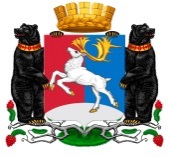 Камчатский крайАдминистрация городского округа «поселок Палана»ПОСТАНОВЛЕНИЕВ соответствии с положениями Федерального закона от 27.07.2010 № 210-ФЗ         «Об организации предоставления государственных и муниципальных услуг», Федеральным законом от 06.10.2003 № 131-ФЗ «Об общих принципах организации местного самоуправления в Российской Федерации»,  Уставом городского округа «поселок Палана», АДМИНИСТРАЦИЯ ПОСТАНОВЛЯЕТ:1. Внести в Административный регламент по предоставлению Администрацией городского округа «посёлок Палана» муниципальной услуги по выдаче разрешения на ввод объекта в эксплуатацию, утвержденный постановлением Администрации городского округа «поселок Палана» от 01.04.2019 № 52, следующие изменения:1.1 Административный регламент по предоставлению Администрацией городского округа «посёлок Палана» муниципальной услуги по выдаче разрешения на ввод объекта в эксплуатацию изложить в редакции согласно приложению.2. Настоящее постановление вступает в силу после его официального обнародования.3. Контроль исполнения настоящего постановления оставляю за собой.Приложение к постановлению Администрации городского округа «поселок Палана» от ___________ № ____Приложение к постановлению Администрации городского округа «поселок Палана»от 01.04.2019 № 52АДМИНИСТРАТИВНЫЙ РЕГЛАМЕНТ ПО ПРЕДОСТАВЛЕНИЮ АДМИНИСТРАЦИЕЙ ГОРОДСКОГО ОКРУГА «ПОСЕЛОК ПАЛАНА»МУНИЦИПАЛЬНОЙ УСЛУГИ  ПО ВЫДАЧЕ РАЗРЕШЕНИЯ НА ВВОД ОБЪЕКТА В ЭКСПЛУАТАЦИЮОбщие положенияПредмет регулирования административного регламента1.1.1 Административный регламент по предоставлению Администрацией городского округа «поселок Палана» муниципальной услуги по выдаче разрешения на ввод объекта в эксплуатацию (далее – Административный регламент) разработан в целях регулирования предоставления и доступности муниципальной услуги по выдаче разрешения на ввод объекта в эксплуатацию (далее – муниципальная услуга).1.1.2 Административный регламент устанавливает порядок предоставления  и доступности муниципальной услуги, определяет состав, сроки и последовательность действий (административных процедур), требования к порядку их выполнения, порядок и формы контроля за исполнением административного регламента, досудебный (внесудебный) порядок обжалования решений и действий (бездействия) органа, предоставляющего муниципальную услугу, а также должностных лиц, при осуществлении полномочий по предоставлению муниципальной услуги, в том числе в электронной форме с использованием портала государственных и муниципальных услуг Камчатского края (далее – РПГУ) и информационно-телекоммуникационной сети «Интернет» с соблюдением норм законодательства Российской Федерации о защите персональных данных.1.2. Круг заявителейМуниципальная услуга предоставляется физическим и юридическим лицам, индивидуальным предпринимателям, которые являются застройщиками (далее – заявители).От имени заявителей за предоставлением муниципальной услуги могут выступать лица, имеющие право в соответствии с законодательством Российской Федерации, либо в силу наделения их заявителем в порядке, установленном законодательством Российской Федерации, полномочиями выступать от имени заявителей за предоставлением муниципальной услуги (далее – представители заявителей).1.3. Требования к порядку информирования предоставления муниципальной услуги1.3.1. Информирование заявителей о предоставлении муниципальной услуги осуществляется:- непосредственно в помещениях Администрации городского округа «посёлок Палана»;- посредством телефонной связи и электронного информирования;- посредством Федеральной государственной информационной системы «Единый портал государственных и муниципальных услуг (функций)» (далее - ЕПГУ);- посредством размещения в информационно-телекоммуникационных сетях общего пользования, в том числе на официальном сайте Администрации городского округа «посёлок Палана» сети «Интернет»);- посредством публикации в средствах массовой информации, изданиях информационных материалов (брошюр, буклетов);- при личном обращении в Краевое государственное казенное учреждение «Многофункциональный центр предоставления государственных и муниципальных услуг в Камчатском крае» (далее – МФЦ):- на портале МФЦ.1.3.2. На официальном сайте, на информационных стендах в помещениях Администрации городского округа «посёлок Палана», на ЕПГУ/РПГУ, на официальном сайте МФЦ в сети «Интернет» и на информационных стендах в помещениях МФЦ, предназначенных для приема заявителей на портале МФЦ размещаются:- текст Административного регламента с приложениями;- исчерпывающий перечень документов, необходимых для предоставления муниципальной услуги, требования к оформлению указанных документов, а так же перечень документов, которые заявитель вправе представить по собственной инициативе;- адреса Администрации городского округа «посёлок Палана» (в том числе адрес официального сайта и электронной почты), а также график (режим) работы с заявителями.Информационные стенды оборудуются при входе в здание Администрации городского округа «посёлок Палана» по адресу Россия, 688000, Камчатский край, Тигильский район, пгт. Палана, ул. Обухова, д.6.Информация о месте нахождения, контактных телефонах, официальном сайте, адресе электронной почты, графике (режиме) работы с заявителями, а также перечень филиалов и дополнительных офисов краевого государственного казённого учреждения «Многофункциональный центр предоставления государственных и муниципальных услуг в Камчатском крае» размещена:- на официальном сайте Администрации городского округа «посёлок Палана» сети «Интернет»,- на ЕПГУ www.gosuslugi.ru; /РПГУ www.gosuslugi41.ru;- в Реестре государственных и муниципальных услуг.Стандарт предоставления муниципальной услуги2.1. Наименование муниципальной услуги2.1.1. Муниципальная услуга по выдаче разрешения на ввод объекта в эксплуатацию.2.2. Наименование органа, предоставляющего муниципальную услугуПредоставление муниципальной услуги осуществляется Администрацией городского округа «посёлок Палана» через уполномоченный орган – отдел строительства и жилищно-коммунального хозяйства (далее – отдел строительства и ЖКХ).Предоставление муниципальной услуги в МФЦ осуществляется в порядке, предусмотренном Соглашением о взаимодействии, заключенным между Администрацией городского округа «посёлок Палана» и уполномоченным МФЦ, со дня вступления в силу соответствующего Соглашения о взаимодействии.Запрещено требовать от заявителя осуществления действий, в том числе согласований, необходимых для получения муниципальной услуги и связанных с обращением в иные государственные органы, органы местного самоуправления и организации, за исключением получения услуг, включенных в перечень услуг, которые являются необходимыми и обязательными для предоставления муниципальных услуг.2.3.Результат предоставления муниципальной услугиРезультатом предоставления муниципальной услуги являются:2.3.1 Выдача разрешения на ввод объекта в эксплуатацию.2.3.2. Мотивированный отказ в выдаче разрешения на ввод объекта в эксплуатацию.2.4. Срок предоставления муниципальной услугиПолный срок оказания муниципальной услуги составляет 5 (пять) рабочих дней со дня регистрации заявления.2.5. Нормативные правовые акты, регулирующие предоставлениемуниципальной услугиПеречень нормативных правовых актов, регулирующих предоставление муниципальной услуги (с указанием их реквизитов и источников официального опубликования), подлежит обязательному размещению на официальном сайте Администрации городского округа «посёлок Палана», в сети «Интернет», в Реестре государственных и муниципальных услуг и на ЕГПУ/РПГУ.2.6.Исчерпывающий перечень документов, необходимых для предоставления муниципальной услуги с разделением на документы, которые заявитель должен представить самостоятельно, и документы, которые заявитель вправе представить по собственной инициативе, так как они подлежат представлению в рамках межведомственного информационного взаимодействия2.6.1. Перечень документов, необходимых документов для предоставления муниципальной услуги:1) заявление о получении разрешения на ввод объекта в эксплуатацию по форме, согласно приложению 1 к настоящему Административному регламенту;2) документы, удостоверяющие личность заявителя либо представителя заявителя (копия с предъявлением подлинника) и документы, подтверждающие полномочия лица, обратившегося с заявлением от имени заявителя (доверенность),3) правоустанавливающие документы на земельный участок, в том числе соглашение об установлении сервитута, решение об установлении публичного сервитута;4) градостроительный план земельного участка, представленный для получения разрешения на строительство, или в случае строительства, реконструкции линейного объекта проект планировки территории и проект межевания территории (за исключением случаев, при которых для строительства, реконструкции линейного объекта не требуется подготовка документации по планировке территории), проект планировки территории в случае выдачи разрешения на ввод в эксплуатацию линейного объекта, для размещения которого не требуется образование земельного участка;5) разрешение на строительство;6) акт приемки объекта капитального строительства (в случае осуществления строительства, реконструкции на основании договора строительного подряда);7) акт, подтверждающий соответствие параметров построенного, реконструированного объекта капитального строительства проектной документации (в части соответствия проектной документации требованиям, указанным в пункте 1 части 5 статьи 49 Градостроительного кодекса Российской Федерации), в том числе требованиям энергетической эффективности и требованиям оснащенности объекта капитального строительства приборами учета используемых энергетических ресурсов, и подписанный лицом, осуществляющим строительство (лицом, осуществляющим строительство, и застройщиком или техническим заказчиком в случае осуществления строительства, реконструкции на основании договора строительного подряда, а также лицом, осуществляющим строительный контроль, в случае осуществления строительного контроля на основании договора);8) акт о подключении (технологическом присоединении) построенного, реконструированного объекта капитального строительства к сетям инженерно-технического обеспечения (в случае, если такое подключение (технологическое присоединение) этого объекта предусмотрено проектной документацией);9) схема, отображающая расположение построенного, реконструированного объекта капитального строительства, расположение сетей инженерно-технического обеспечения в границах земельного участка и планировочную организацию земельного участка и подписанная лицом, осуществляющим строительство (лицом, осуществляющим строительство, и застройщиком или техническим заказчиком в случае осуществления строительства, реконструкции на основании договора строительного подряда), за исключением случаев строительства, реконструкции линейного объекта;10) заключение органа государственного строительного надзора (в случае, если предусмотрено осуществление государственного строительного надзора в соответствии с частью 1 статьи 54 Градостроительного кодекса Российской Федерации) о соответствии построенного, реконструированного объекта капитального строительства указанным в пункте 1 части 5 статьи 49 Градостроительного кодекса Российской Федерации требованиям проектной документации (в том числе с учетом изменений, внесенных в рабочую документацию и являющихся в соответствии с частью 1.3 статьи 52 Градостроительного кодекса Российской Федерации частью такой проектной документации), заключение уполномоченного на осуществление федерального государственного экологического надзора федерального органа исполнительной власти (далее - орган федерального государственного экологического надзора), выдаваемое в случаях, предусмотренных частью 5 статьи 54 Градостроительного кодекса Российской Федерации;11) документ, подтверждающий заключение договора обязательного страхования гражданской ответственности владельца опасного объекта за причинение вреда в результате аварии на опасном объекте в соответствии с законодательством Российской Федерации об обязательном страховании гражданской ответственности владельца опасного объекта за причинение вреда в результате аварии на опасном объекте;12) акт приемки выполненных работ по сохранению объекта культурного наследия, утвержденный соответствующим органом охраны объектов культурного наследия, определенным Федеральным законом от 25.06.2002 № 73-ФЗ «Об объектах культурного наследия (памятниках истории и культуры) народов Российской Федерации», при проведении реставрации, консервации, ремонта этого объекта и его приспособления для современного использования;13) технический план объекта капитального строительства, подготовленный в соответствии с Федеральным законом от 13.07.2015 № 218-ФЗ «О государственной регистрации недвижимости».Копии документов, указанных в подпункте 2 пункта 2.6.1, представляются заявителем вместе с подлинниками данных документов.Документы, указанные в подпунктах 3, 4, 5, 10 пункта 2.6.1. части 2 раздела 2, могут направляться заявителем самостоятельно, если указанные документы (их копии или сведения, содержащиеся в них) отсутствуют в распоряжении органов государственной власти, органов местного самоуправления либо подведомственных государственным органам или органам местного самоуправления организаций. Если документы, указанные в настоящем пункте, находятся в распоряжении органов государственной власти, органов местного самоуправления либо подведомственных государственным органам или органам местного самоуправления организаций, такие документы запрашиваются органом, в органах и организациях, в распоряжении которых находятся указанные документы, если застройщик не представил указанные документы самостоятельно.Документы (их копии или сведения, содержащиеся в них), указанные в подпункте 3 пункта 2.6.1 части 2.6 раздела 2 настоящего Административного регламента запрашиваются в Федеральной службе государственной регистрации, кадастра и картографии посредством межведомственного электронного взаимодействия, в срок не позднее трех рабочих дней со дня получения заявления о выдаче разрешения на ввод, если застройщик не представил указанные документы самостоятельно.2.6.2. Направление заявления и прилагаемых к нему документов через ЕПГУ/РПГУ.Обращение за предоставлением услуги в электронной форме через РПГУ физическим лицом самостоятельно осуществляется с использование учетной записи физического лица, зарегистрированной в единой системе аутентификации и идентификации (далее - ЕСИА), имеющей статус «Подтвержденная».Обращение за предоставлением услуги в электронной форме через РПГУ юридическим лицом самостоятельно осуществляется с использование учетной записи руководителя юридического лица, зарегистрированной в ЕСИА, имеющей статус «Подтвержденная».При обращении за предоставлением услуги в электронной форме через РПГУ доверенным лицом предоставляется доверенность, подтверждающая полномочие на обращение за получением муниципальной услуги, выданная организацией, удостоверенная квалифицированной электронной подписью (далее - ЭП), правомочного должностного лица организации, выдавшей доверенность, а доверенность, выданная физическим лицом – квалифицированной ЭП нотариуса. 2.6.3. Требования к электронным документам, предоставляемым заявителем для получения услуги.1) Прилагаемые к заявлению электронные документы представляются в одном из следующих форматов:doc, docx, rtf, pdf.В случае, когда документ состоит из нескольких файлов или документы имеют подписи в формате файла SIG, их необходимо направить в виде электронного архива формата zip, rar.2) В целях представления электронных документов сканирование документов на бумажном носителе осуществляется:а) непосредственно с оригинала документа в масштабе 1:1 (не допускается сканирование с копий) с разрешением 300 dpi;б) в черно-белом режиме при отсутствии в документе графических изображений;в) в режиме полной цветопередачи при наличии в документе цветных графических изображений, либо цветного текста;г) в режиме «оттенки серого» при наличии в документе изображений, отличных от цветного изображения.3) Документы в электронном виде могут быть подписаны ЭП.4) Наименования электронных документов должны соответствовать наименованиям документов на бумажном носителе.  2.6.4. Перечень необходимых документов для предоставления муниципальной услуги, которые запрашиваются Администрацией городского округа «посёлок Палана» в государственных органах, органах местного самоуправления и подведомственных государственным органам или органам местного самоуправления организациях, в распоряжении которых находятся указанные документы, если заявитель не представил указанные документы самостоятельно:1) правоустанавливающие документы на земельный участок.Документы, указанные в подпункте 1 пункта 2.6.4. части 2.6 раздела 2 настоящего Административного регламента предоставляются заявителем самостоятельно, если права на данный земельный участок и недвижимое имущество не зарегистрированы в Едином государственном реестре недвижимости.2.6.5. Запрещается требовать от заявителя:1) представления документов и информации или осуществления действий, представление или осуществление которых не предусмотрено нормативными правовыми актами, регулирующими отношения, возникающие в связи с предоставлением муниципальной услуги;2) представления документов и информации, в том числе подтверждающих внесение заявителем платы за предоставление муниципальной услуги, которые находятся в распоряжении органов, предоставляющих муниципальную услугу, иных государственных органов, органов местного самоуправления либо подведомственных государственным органам или органам местного самоуправления организаций, участвующих в предоставлении муниципальной услуги, за исключением документов, предусмотренных частью 2.6 раздела 2 настоящего Административного регламента. Заявитель вправе представить указанные документы и информацию в органы, предоставляющие муниципальную услугу, по собственной инициативе;3) осуществления действий, в том числе согласований, необходимых для получения муниципальной услуги и связанных с обращением в иные государственные органы, органы местного самоуправления, организации, за исключением получения услуг и получения документов и информации, предоставляемых в результате предоставления такой услуги, включенных в перечень муниципальных услуг, утвержденных нормативным правовым актом Администрации городского округа «посёлок Палана».4) представления документов и информации, отсутствие и (или) недостоверность которых не указывались при первоначальном отказе в предоставлении муниципальной услуги, за исключением следующих случаев:а) изменение требований нормативных правовых актов, касающихся предоставления муниципальной услуги, после первоначальной подачи заявления о предоставлении муниципальной услуги; б) наличие ошибок в заявлении о предоставлении муниципальной услуги и документах, поданных заявителем после первоначального отказа в предоставлении муниципальной услуги и не включенных в представленный ранее комплект документов;в) истечение срока действия документов или изменение информации после первоначального отказа в предоставлении муниципальной услуги;г) выявление документально подтвержденного факта (признаков) ошибочного или противоправного действия (бездействия) должностного лица органа, предоставляющего муниципальную услугу, муниципального служащего, работника многофункционального центра, работника организации, предоставляющих муниципальную услугу по принципу «одного окна», при первоначальном отказе в предоставлении муниципальной услуги, о чем в письменном виде за подписью руководителя органа, предоставляющего муниципальную услугу, руководителя многофункционального центра при первоначальном отказе в предоставлении муниципальной услуги, либо руководителя организации, предоставляющих муниципальную услугу по принципу «одного окна», уведомляется заявитель, а также приносятся извинения за доставленные неудобства.2.7 Исчерпывающий перечень оснований для отказа в приеме документов, необходимых для предоставления муниципальной услугиОснования для отказа в приеме документов, необходимых для предоставления муниципальной услуги, отсутствуют.2.8. Исчерпывающий перечень оснований для отказа в предоставлении муниципальной услуги2.8.1 В предоставлении муниципальной услуги отказывается при наличии одного из следующих оснований:1) отсутствие документов, указанных в пункте 2.6.1; 2) несоответствие объекта капитального строительства требованиям к строительству, реконструкции объекта капитального строительства, установленным на дату выдачи представленного для получения разрешения на строительство градостроительного плана земельного участка, или в случае строительства, реконструкции, капитального ремонта линейного объекта требованиям проекта планировки территории и проекта межевания территории (за исключением случаев, при которых для строительства, реконструкции линейного объекта не требуется подготовка документации по планировке территории), требованиям, установленным проектом планировки территории, в случае выдачи разрешения на ввод в эксплуатацию линейного объекта, для размещения которого не требуется образование земельного участка;3) несоответствие объекта капитального строительства требованиям, установленным в разрешении на строительство;4) несоответствие параметров построенного, реконструированного объекта капитального строительства проектной документации;5) несоответствие объекта капитального строительства разрешенному использованию земельного участка и (или) ограничениям, установленным в соответствии с земельным и иным законодательством Российской Федерации на дату выдачи разрешения на ввод объекта в эксплуатацию, за исключением случаев, если указанные ограничения предусмотрены решением об установлении или изменении зоны с особыми условиями использования территории, принятым в случаях, предусмотренных пунктом 9 части 7 статьи 51 Градостроительного Кодекса Российской Федерации, и строящийся, реконструируемый объект капитального строительства, в связи с размещением которого установлена или изменена зона с особыми условиями использования территории, не введен в эксплуатацию.2.9. Размер платы, взимаемой с заявителя при предоставлении муниципальной услугиПредоставление муниципальной услуги осуществляется на безвозмездной основе.2.10. Максимальный срок ожидания в очереди при обращении за предоставлением муниципальной услуги и при получении результата предоставления муниципальной услугиМаксимальный срок ожидания в очереди при подаче запроса о предоставлении муниципальной услуги и при получении результата муниципальной услуги не должен превышать 15 (пятнадцать) минут.2.11.Срок и порядок регистрации заявления заявителя о предоставлении муниципальной услуги, в том числе в электронной формеРегистрация заявления о выдаче разрешения на ввод объекта в эксплуатацию и прилагаемых к нему документов осуществляется в течение 1 (одного) рабочего дня. При направлении заявления в форме электронного документа, в том числе посредством ЕПГУ/РПГУ, – не позднее рабочего дня, следующего за днем поступления запроса.2.12. Требования к помещениям, в которых предоставляется муниципальная услугаМуниципальная услуга оказывается в специально предназначенных зданиях и помещениях, доступных для потребителей услуги.Помещения для непосредственного взаимодействия специалистов с заявителями должны соответствовать комфортным условиям для заявителей и оптимальным условием для работы специалистов, должны быть оборудованы в соответствии с санитарными правилами и нормами, с соблюдением необходимых мер безопасности.Места для информирования граждан о порядке предоставления муниципальной услуги оборудуются информационными стендами. На информационных стендах Администрации городского округа «посёлок Палана» размещается следующая информация:- место расположения, график работы, номера справочных телефонов Администрации городского округа «посёлок Палана»;- адреса официального сайта Администрации городского округа «посёлок Палана» и электронной почты Администрации городского округа «посёлок Палана»;- блок-схема последовательности административных процедур при предоставлении муниципальной услуги;- перечень документов, необходимых для получения муниципальной услуги;- образцы и формы документов;- порядок обжалования решений и действий (бездействия) должностных лиц и муниципальных служащих Администрации городского округа «посёлок Палана».Места для ожидания приема и информирования заявителей должны быть оборудованы столами (стойками), стульями, канцелярскими принадлежностями для возможности оформления документов. Помещения, в которых осуществляется прием заявителей, оборудуются стульями и столами, средствами пожаротушения и оповещения о возникновении чрезвычайной ситуации.Кабинет приема заявителей, в котором предоставляется муниципальная услуга или информация о ее предоставлении, должен быть оборудован вывеской с указанием номера кабинета, наименования должности специалиста, графика приема.Каждое рабочее место специалистов должно быть оборудовано персональным компьютером с возможностью доступа к необходимым информационным базам данных, электронной почте, информационно – телекоммуникационной сети «Интернет» и оборудовано печатным устройством (принтером), телефоном.Лицо, предоставляющее муниципальную услугу или осуществляющее информирование о ее предоставлении, обязано предложить заявителю воспользоваться стулом, находящимся рядом с рабочим местом данного лица.Требования к помещениям МФЦ установлены Правилами организации деятельности многофункциональных центров предоставления государственных и муниципальных услуг.2.13.	Показатели доступности и качества муниципальной услуги2.13.1 Показателями доступности предоставления муниципальной услуги являются:- доступность обращения за предоставлением муниципальной услуги, в том числе лиц с ограниченными возможностями здоровья;- наличие различных каналов получения информации о предоставлении муниципальной услуги; - наличие полной, актуальной и достоверной информации о порядке предоставления муниципальной услуги;- предоставление возможности подачи заявления о предоставлении муниципальной услуги и документов через ЕПГУ/РПГУ;- предоставление возможности получения информации о ходе предоставления муниципальной услуги, в том числе через ЕПГУ/РПГУ, а также предоставления услуги в личный кабинет заявителя (при заполнении заявления через ЕПГУ/РПГУ);- возможность досудебного (внесудебного) рассмотрения жалоб в процессе предоставления муниципальной услуги;- транспортная доступность к местам предоставления муниципальной услуги.2.13.2 Показателями качества муниципальной услуги являются:- соблюдение сроков предоставления муниципальной услуги;- отсутствие жалоб со стороны заявителей на качество предоставления муниципальной услуги, действия (бездействие) уполномоченных должностных лиц, участвующих в предоставлении муниципальной услуги.- своевременное получение муниципальной услуги в соответствии со стандартом предоставления муниципальной услуги;- получение полной, актуальной и достоверной информации о порядке предоставления муниципальной услуги, в том числе в электронной форме.2.13.3. Показатели доступности и качества муниципальной услуги при предоставлении в электронном виде:- возможность получения информации о порядке и сроках предоставления услуги, с использованием ЕПГУ/ РПГУ;- возможность записи на прием в орган для подачи запроса о предоставлении муниципальной услуги посредством ЕПГУ/ РПГУ;- возможность формирования запроса для подачи заявления заявителем на ЕПГУ/ РПГУ;- возможность приема и регистрации уполномоченным органом местного самоуправления заявления и иных документов, необходимых для предоставления муниципальной услуги, поданных посредством ЕПГУ/ РПГУ;- получение результата предоставления муниципальной услуги документа на бумажном носителе или при наличии технической возможности в форме электронного документа;- при наличии технической возможности оценка доступности и качества муниципальной услуги на ЕПГУ/ РПГУ;2.14. Особенности получения муниципальной услуги через МФЦПолучение муниципальной услуги в МФЦ осуществляется в соответствии с настоящим Административным регламентом на основании Соглашения о взаимодействии, заключенного Администрацией городского округа «посёлок Палана» с уполномоченным многофункциональным центром.2.15. Особенности предоставления муниципальной услуги в электронной формеВозможность оформления заявления в электронной форме посредством ЕПГУ/РПГУ предоставляется только заявителям, имеющим подтвержденную учетную запись в Единой системе аутентификации и идентификации (далее – ЕСИА).Если заявитель не имеет подтвержденной учетной записи в ЕСИА, то ему необходимо пройти процедуру регистрации в соответствии с правилами регистрации в ЕСИА.Для регистрации заявления на предоставление муниципальной услуги посредством ЕПГУ/РПГУ заявителю необходимо:- авторизоваться на РПГУ с использованием подтвержденной учетной записи, зарегистрированной в ЕСИА;- из списка муниципальных услуг выбрать соответствующую муниципальную услугу;- нажатием кнопки «Получить услугу» инициализировать операцию по заполнению электронной формы заявления:- отправить электронную форму заявления в Администрацию городского округа «посёлок Палана».Заявителем направляются электронные копии документов, необходимые для предоставления муниципальной услуги, подписанные квалифицированной электронной подписью. При несоблюдении требований к электронной подписи заявитель предъявляет оригиналы указанных документов для сличения при личной явке в отдел строительства и ЖКХ только в случае принятия решения о предоставлении муниципальной услуги.3. Состав, последовательность и сроки выполнения административных процедур, требования к порядку их выполнения, в том числе особенности выполнения административных процедур в электронной форме и в МФЦ3.1. Исчерпывающий перечень административных процедур3.1.1. Предоставление муниципальной услуги включает в себя следующие административные процедуры:приём и регистрация заявления и прилагаемых к нему документов;рассмотрение представленных документов и принятие решения о выдаче разрешения на ввод объекта в эксплуатацию или об отказе в его выдаче;выдача разрешения на ввод объекта в эксплуатацию или уведомления об отказе в выдаче такого разрешения.3.2. Прием и регистрация заявления и прилагаемых к нему документов3.2.1. Основанием для начала административной процедуры по приему и регистрации заявления	заявителя о выдаче разрешения на ввод объекта в эксплуатацию является обращение заявителя в Администрацию городского округа «посёлок Палана» с приложением к нему документов.Уполномоченное должностное лицо Администрации городского округа «посёлок Палана» ответственное за прием и регистрацию заявления о выдаче разрешения на ввод объекта в эксплуатацию:- устанавливает предмет обращения, личность заявителя;- проверяет правильность оформления заявления о выдаче разрешения на ввод объекта в эксплуатацию и комплектность представленных документов (в случае представления их заявителем по собственной инициативе);- обеспечивает внесение соответствующей записи в журнал регистрации с указанием даты приема, номера заявления о выдаче разрешения ввод объекта в эксплуатацию, сведений о заявителе, иных необходимых сведений в соответствии с порядком делопроизводства, выдает заявителю расписку в получении заявления и документов по форме согласно приложению 2 к настоящему Административному регламенту.Документы, поступившие почтовым отправлением, регистрируются в день их поступления в Администрацию городского округа «посёлок Палана», а документы, поступившие в электронной форме, в том числе посредством ЕПГУ/РПГУ, – не позднее рабочего дня, следующего за днем их поступления.При получении заявления о выдаче разрешения на ввод объекта в эксплуатацию в форме электронного документа, уполномоченное должностное лицо не позднее рабочего дня, следующего за днем поступления заявления о выдаче разрешения ввод объекта в эксплуатацию, направляет заявителю уведомление в электронной форме, подтверждающее получение и регистрацию заявления о выдаче разрешения на ввод объекта в эксплуатацию.В случае представления заявления через МФЦ, уполномоченное должностное лицо МФЦ осуществляет:- процедуру приема заявления. Принятое заявление регистрируется в установленном порядке в автоматизированной информационной системе АИС «МФЦ» (далее – АИС «МФЦ») с автоматическим присвоением ему персонального регистрационного номера, размещается в форме электронных копий и направляется для рассмотрения в Администрацию городского округа «посёлок Палана»;- выдает заявителю расписку о приеме заявления и документов с указанием ФИО уполномоченного должностного лица, принявшего заявление, даты приема, срока оказания услуги, контактов Администрации городского округа «посёлок Палана».Максимальный срок выполнения действия 15 (пятнадцать) минут.Зарегистрированный пакет документов передается в Администрацию городского округа «посёлок Палана» в порядке, определенном соглашением между уполномоченным МФЦ и Администрацией городского округа «посёлок Палана».3.2.2. Результатом выполнения административной процедуры по приему и регистрации заявления о выдаче разрешения ввод объекта в эксплуатацию является прием и регистрация заявления о выдаче разрешения ввод объекта в эксплуатацию и документов.3.2.3. Срок выполнения административной процедуры по приему и регистрации заявления о выдаче разрешения ввод объекта в эксплуатацию и документов – 1 (один) день.3.3. Рассмотрение представленных документов и принятие решения о выдаче разрешения на ввод объекта в эксплуатацию3.3.1. Основанием для начала административной процедуры по рассмотрению заявления о выдаче разрешения ввод объекта в эксплуатацию, является поступление заявления о выдаче разрешения ввод объекта в эксплуатацию уполномоченному должностному лицу отдела строительства и ЖКХ, ответственному за подготовку документов.Заявление с приложением документов передается уполномоченному должностному лицу для исполнения.3.3.2.Уполномоченное должностное лицо ответственное за подготовку разрешения на ввод объекта в эксплуатацию в течение 3 (трех) рабочих дней со дня регистрации заявления:- проверку наличия и правильности оформления документов, указанных в пункте 2.6.1 части 2.6 раздела 2 настоящего Административного регламента, осмотр объекта капитального строительства, в случае, если при строительстве, реконструкции объекта капитального строительства государственный строительный надзор не осуществляется;- в ходе осмотра построенного, реконструированного объекта капитального строительства осуществляется проверка соответствия такого объекта требованиям, указанным в разрешении на строительство, требованиям к строительству, реконструкции объекта капитального строительства, установленным на дату выдачи представленного для получения разрешения на строительство градостроительного плана земельного участка, или в случае строительства, реконструкции линейного объекта требованиям проекта планировки территории и проекта межевания территории, а также разрешенному использованию земельного участка, ограничениям, установленным в соответствии с земельным и иным законодательством Российской Федерации, требованиям проектной документации, в том числе требованиям энергетической эффективности и требованиям оснащенности объекта капитального строительства приборами учета используемых энергетических ресурсов;- оформляет проект разрешения на ввод объекта в эксплуатацию либо мотивированный отказ в выдаче разрешения на ввод объекта в эксплуатацию.В течение 1 (одного) рабочего дня со дня получения заявления о выдаче разрешения на ввод объекта в эксплуатацию, уполномоченное должностное лицо, направляет межведомственный запрос в государственные органы, органы местного самоуправления и подведомственные государственным органам или органам местного самоуправления организации о предоставлении документов, указанных в пункте 2.6.4 части 2.6 раздела 2 настоящего Административного регламента.В течение 1 (одного) рабочего дня, следующего за днем получения запрашиваемой информации в рамках межведомственного информационного взаимодействия, специалист проверяет полноту полученной информации.Уполномоченное должностное лицо в течение 1 (одного) рабочего дня после проверки документации подготавливает и направляет Главе городского округа «поселок Палана»:проект уведомления об отказе в выдаче разрешения на ввод объекта в эксплуатацию (приложение 3 к настоящему Административному регламенту) при наличии оснований для отказа в предоставлении муниципальной услуги в соответствии с частью 2.8 раздела 2 настоящего Административного регламента;проект разрешения на ввод объекта в эксплуатацию при отсутствии оснований для отказа.Разрешение на ввод объекта в эксплуатацию оформляется по форме, согласно приложения 4 к настоящему Административному регламенту.Результатом исполнения административной процедуры является подписание руководителем Главой городского округа «поселок Палана» разрешения на ввод объекта в эксплуатацию и скрепление его печатью или уведомления об отказе в выдаче такого разрешения.Разрешение на ввод объекта в эксплуатацию оформляется в 3 (трех) экземплярах.Уведомление об отказе в выдаче разрешения на ввод объекта в эксплуатацию оформляется в 2 (двух) экземплярах. Уведомление заявителя о принятом решении осуществляется уполномоченным должностным лицом отдела строительства и ЖКХ по желанию заявителя:- лично;- по почте;- на адрес электронной почты заявителя;- по телефону; - через уполномоченный МФЦ (при наличии Соглашения о взаимодействии)- в электронной форме в личный кабинет заявителя (при направлении заявления через ЕПГУ/ РПГУ). В данном случае документы готовятся в формате pdf, подписываются квалифицированной электронной подписью уполномоченного должностного лица Администрации городского округа «посёлок Палана».Указанные документы в формате электронного архива zip, rar направляются в личный кабинет заявителя.Максимальная продолжительность административной процедуры рассмотрения представленных документов и принятия решения о выдаче разрешения на строительство или об отказе в его выдаче составляет 3 (три) рабочих дня.3.4. Выдача разрешения на ввод объекта в эксплуатацию или уведомление об отказе в выдаче такого разрешенияОснованием для начала административной процедуры является поступление должностному лицу, ответственному за прием и регистрацию подписанного разрешения на ввод объекта в эксплуатацию или уведомления об отказе в выдаче такого разрешения.Уполномоченное должностное лицо, ответственное за прием и регистрацию подписанного разрешения на ввод объекта в эксплуатацию или уведомления об отказе в выдаче такого разрешения:регистрирует:- разрешение на ввод объекта в эксплуатацию - в журнале регистрации разрешений на ввод объекта в эксплуатацию,- уведомление об отказе в выдаче разрешения на ввод объекта в эксплуатацию - в журнале регистрации отказов;2) сообщает заявителю о готовности к выдаче разрешения на ввод объекта в эксплуатацию или уведомления об отказе в выдаче такого разрешения;3) направляет результат предоставления муниципальной услуги в уполномоченный МФЦ на бумажном носителе или в электронном виде (при подачи заявления в уполномоченный МФЦ);4) выдает подготовленный документ заявителю под роспись в графе соответствующего журнала регистрации;5) заносит сведения о выданном разрешении или уведомлении об отказе в автоматизированную муниципальную информационную систему обеспечения градостроительной деятельности.Заявителю выдается два экземпляра подготовленного документа. Третий экземпляр остается в отделе строительства и ЖКХ.Выдача разрешения на ввод объекта в эксплуатацию или уведомления об отказе в выдаче такого разрешения производится при предъявлении заявителем документа, удостоверяющего его личность, а в случае выдачи подготовленного документа представителю заявителя - документа, удостоверяющего личность представителя, и документа, подтверждающего его представительские полномочия.В случае отказа в выдаче разрешения на ввод объекта в эксплуатацию документы возвращаются заявителю. В случае неявки заявителя для получения уведомления об отказе в выдаче разрешения на ввод объекта в эксплуатацию документы хранятся в отделе строительства и ЖКХ в течение одного года. В случае неявки заявителя за разрешением на ввод в объекта в эксплуатацию документ остается в отделе строительства и ЖКХ и хранится в течение 1 (одного) года.Заявитель вправе отозвать свое заявление на любом этапе рассмотрения документов до регистрации подготовленного разрешения на ввод объекта в эксплуатацию или уведомления об отказе в его выдаче.Отзыв заявления оформляется письмом заявителя или соответствующей записью его официального представителя на подлиннике ранее поданного заявления о предоставлении муниципальной услуги. При этом заявление остается в отделе строительства и ЖКХ документы возвращаются заявителю.Результатом выполнения административной процедуры является выдача разрешения на ввод объекта в эксплуатацию или уведомления об отказе в выдаче разрешения на ввод объекта в эксплуатацию.Максимальная продолжительность данной административной процедуры составляет 1 (один) день.3.5. Описание результата предоставления муниципальной услугиРезультатами предоставления муниципальной услуги являются:1) выдача разрешения на ввод объекта в эксплуатацию;2) уведомления об отказе в выдаче разрешения на ввод объекта в эксплуатацию.Результат предоставления муниципальной услуги по выбору заявителя может быть представлен в форме документа на бумажном носителе, а также в иных формах, указанных в пункте 3.7.4 настоящего Административного регламента.3.6. Формирование и направление межведомственных запросов в государственные органы (организации), в распоряжении которых находятся документы и сведения, необходимые для предоставления муниципальной услугиОснованием для начала административной процедуры является получение специалистом отдела строительства и ЖКХ, ответственным за межведомственное взаимодействие, документов и информации для направления межведомственных запросов о получении документов (сведений из них), указанных в пункте 2.6.4 части 2.6 раздела 2  настоящего Административного регламента (в случае, если заявитель не представил данные документы по собственной инициативе). Специалист отдела строительства и ЖКХ, ответственный за межведомственное взаимодействие, не позднее 1 рабочего дня, следующего за днем поступления заявления:- оформляет межведомственный запросы;-подписывает оформленный межведомственный запрос у руководителя (при необходимости);- при необходимости регистрирует межведомственный запрос в соответствующем реестре;- направляет межведомственный запрос в соответствующий орган или организацию.Межведомственный запрос оформляется и направляется в соответствии с порядком межведомственного информационного взаимодействия, предусмотренным действующим законодательством.Направление запросов, контроль за получением ответов на запросы и своевременной передачей полученных ответов осуществляет специалист отдела строительства и ЖКХ ответственный за межведомственное взаимодействие.В день получения всех требуемых ответов на межведомственные запросы специалист, ответственный за межведомственное взаимодействие, передает специалисту, ответственному за предоставление муниципальной услуги, зарегистрированные ответы и запросы для принятия решения о предоставлении муниципальной услуги.3.7. Порядок осуществления административных процедур в электронной форме, в том числе с использованием РПГУ3.7.1 Порядок записи на прием в орган (организацию) посредством ЕПГУ/РПГУ.В целях предоставления муниципальной услуги осуществляется прием заявителей по предварительной записи. Запись на прием проводится посредством ЕПГУ/РПГУ. Заявителю предоставляется возможность записи в любые свободные для приема дату и время в пределах установленного в Администрации городского округа «посёлок Палана» графика приема заявителей.Администрации городского округа «посёлок Палана» не вправе требовать от заявителя совершения иных действий, кроме прохождения идентификации и аутентификации в соответствии с нормативными правовыми актами Российской Федерации, указания цели приема, а также предоставления сведений, необходимых для расчета длительности временного интервала, который необходимо забронировать для приема.3.7.2. Порядок формирования заявления посредством заполнения его электронной формы на ЕПГУ/РПГУ, без необходимости дополнительной подачи в какой-либо иной форме.На ЕПГУ/РПГУ размещаются образцы заполнения электронной формы заявления.Форматно-логическая проверка сформированного заявления осуществляется автоматически после заполнения заявителем каждого из полей электронной формы  заявления. При выявлении некорректно заполненного поля электронной формы заявления заявитель уведомляется о характере выявленной ошибки и порядке ее устранения посредством информационного сообщения непосредственно в электронной форме заявления.При формировании заявления заявителю обеспечивается:1) возможность копирования и сохранения заявления и иных документов, указанных в пункте 2.6.1 части 2.6 раздела 2 настоящего Административного регламента, необходимых для предоставления муниципальной услуги;2) возможность печати на бумажном носителе копии электронной формы заявления;3) сохранение ранее введенных в электронную форму заявления значений в любой момент по желанию заявителя, в том числе при возникновении ошибок ввода и возврате для повторного ввода значений в электронную форму заявления;4) заполнение полей электронной формы заявления до начала ввода сведений заявителем с использованием сведений, размещенных в федеральной системе ЕСИА и сведений, опубликованных на ЕПГУ/РПГУ, в части, касающейся сведений, отсутствующих в ЕСИА;5) возможность вернуться на любой из этапов заполнения электронной формы заявления без потери ранее введенной информации;6) возможность доступа заявителя на ЕПГУ/РПГУ к ранее поданным им заявлениям в течение не менее одного года, а также частично сформированных запросов – в течение не менее 3 месяцев.Сформированное и подписанное  заявление и иные документы, указанные в пункте 2.7.1. настоящего Административного регламента, необходимые для предоставления муниципальной услуги, направляется в Администрацию городского округа «посёлок Палана» посредством РПГУ.3.7.3. Порядок приема и регистрации Администрацией городского округа «посёлок Палана» заявления и иных документов, необходимых для предоставления муниципальной услуги.Администрация городского округа «посёлок Палана» обеспечивает прием документов, необходимых для предоставления муниципальной услуги.Срок регистрации  заявления составляет 1 (один) рабочий день.При получении заявления в электронной форме в автоматическом режиме осуществляется форматно-логический контроль, заявителю сообщается присвоенный уникальный номер, по которому в соответствующем разделе ЕПГУ/РПГУ отображается информация о ходе обработки заявления.Прием и регистрация заявления осуществляется уполномоченным лицом Администрации городского округа «посёлок Палана», ответственным за прием и регистрацию заявления на предоставление услуги в электронной форме.После регистрации заявление направляется специалистом, ответственным за прием и регистрацию заявления уполномоченному должностному лицу, ответственному за предоставление муниципальной услуги.После принятия заявления уполномоченным должностным лицом, ответственным за предоставление муниципальной услуги, статус заявления заявителя в личном кабинете на РПГУ обновляется до статуса «принято».3.7.4. Получение результата предоставления муниципальной услуги.В качестве результата предоставления муниципальной услуги заявитель по его выбору вправе получить:1) при наличии технической возможности подписанное разрешение на ввод объекта в эксплуатацию или уведомление об отказе в выдаче разрешения на ввод объекта в эксплуатацию в форме электронного документа, подписанного уполномоченным должностным лицом с использованием ЭП;2) разрешение на ввод объекта в эксплуатацию или уведомление об отказе в выдаче разрешения на ввод объекта в эксплуатацию на бумажном носителе в Администрацию городского округа «посёлок Палана» или в уполномоченный МФЦ.3.7.5. Получение сведений о ходе выполнения заявления о предоставлении муниципальной услуги.Заявитель имеет возможность получения информации о ходе предоставления муниципальной услуги.В случае подачи заявления посредством ЕПГУ/РПГУ информация о ходе предоставления муниципальной услуги направляется заявителю после завершения выполнения соответствующего действия с использования средств ЕПГУ/РПГУ на адрес электронной почты, в форме смс-уведомления по выбору заявителя.При предоставлении муниципальной услуги в электронной форме заявителю направляется:а) уведомление о записи на прием;б) уведомление о приеме и регистрации заявления и иных документов, необходимых для предоставления муниципальной услуги;в) уведомление о начале процедуры предоставления муниципальной услуги;г) уведомление о возможности получить результат предоставления муниципальной услуги либо мотивированный отказ в предоставлении государственной услуги;3.7.6. Осуществление оценки качества предоставления муниципальной услуги.Заявитель вправе оценить качество предоставления муниципальной услуги с помощью устройств подвижной радиотелефонной связи, при наличии технической возможности с использованием ЕГПУ/РПГУ, терминальных устройств.4. Порядок и формы контроля за исполнением Административного регламента4.1. Текущий контроль за соблюдением и исполнением уполномоченными должностными лицами Администрации городского округа «посёлок Палана» положений настоящего Административного регламента и иных нормативных правовых актов, устанавливающих требования к предоставлению муниципальной услуги, принятием решений осуществляется заместителем Главы Администрации городского округа «поселок Палана».Контроль за полнотой и качеством предоставления муниципальной услуги включает в себя проведение проверок с целью выявления и устранения нарушений прав заявителей и принятия мер для устранения соответствующих нарушений.4.2. В случае выявления нарушений при принятии решений и совершении действий в ходе предоставления муниципальной услуги, виновные лица привлекаются к ответственности в соответствии с законодательством Российской Федерации.4.3. Физические лица, их объединения и организации могут контролировать исполнение муниципальной услуги посредством размещения информации на сайте, письменного и устного обращения в адрес Администрации городского округа «посёлок Палана» просьбы о проведении проверки соблюдения и исполнения нормативных правовых актов, положений Административного регламента, устанавливающих требования к предоставлению муниципальной услуги, полноты и качества предоставления муниципальной услуги, в случае нарушения прав и законных интересов заявителей при предоставлении муниципальной услуги.5. Досудебное (внесудебное) обжалование заявителем решений и действий (бездействия) органа, предоставляющего муниципальную услугу, должностного лица органа, предоставляющего муниципальную услугу, либо муниципального служащего, многофункционального центра, работника многофункционального центра, а также организаций, осуществляющих функции по предоставлению муниципальных услуг, или их работников5.1. Заявитель имеет право обжаловать в досудебном (внесудебном) порядке действия (бездействие) и решения органа, предоставляющего муниципальную услугу, должностного лица органа, предоставляющего муниципальную услугу либо муниципального служащего, многофункционального центра, работника многофункционального центра, а также организаций, предусмотренных частью 1.1. статьи 16 Федерального закона от 27.07.2010 № 210-ФЗ «Об организации предоставления государственных и муниципальных услуг», участвующих в предоставлении муниципальной услуги, осуществляемые (принятые) в ходе предоставления муниципальной услуги и повлекшие за собой нарушение прав, свобод и законных интересов заявителя.5.2. Предметом досудебного (внесудебного) порядка обжалования заявителем решений и действий (бездействия) органа, предоставляющего муниципальную услугу, а также его должностных лиц и муниципальных служащих, участвующих в предоставлении муниципальной услуги, является нарушение прав, свобод или законных интересов заявителя.Заявитель может обратиться с жалобой, в том числе в следующих случаях:1) нарушение срока регистрации заявления заявителя о предоставлении муниципальной услуги, запроса о предоставлении двух и более муниципальных услуг в многофункциональных центрах при однократном обращении заявителя;2) нарушение срока предоставления муниципальной услуги. В указанном случае досудебное (внесудебное) обжалование заявителем решений и действий (бездействия) многофункционального центра, работника многофункционального центра возможно в случае, если на многофункциональный центр, решения и действия (бездействие) которого обжалуются, возложена функция по предоставлению соответствующих муниципальных услуг в полном объеме в порядке, определенном частью 1.3 статьи 16 настоящего Федерального закона от 27.07.2010 № 210-ФЗ «Об организации предоставления государственных и муниципальных услуг»;3) требование у заявителя документов, не предусмотренных нормативными правовыми актами Российской Федерации, нормативными правовыми актами Камчатского края, муниципальными нормативными правовыми актами для предоставления муниципальной услуги;4) отказ в приеме документов, предоставление которых предусмотрено нормативными правовыми актами Российской Федерации, нормативными правовыми актами Камчатского края, муниципальными нормативными правовыми актами для предоставления муниципальной услуги, у заявителя;5) отказ в предоставлении муниципальной услуги, если основания отказа не предусмотрены федеральными законами и принятыми в соответствии с ними иными нормативными правовыми актами Российской Федерации, законами и иными нормативными правовыми актами Камчатского края, муниципальными нормативными правовыми актами. В указанном случае досудебное (внесудебное) обжалование заявителем решений и действий (бездействия) многофункционального центра, работника многофункционального центра возможно в случае, если на многофункциональный центр, решения и действия (бездействие) которого обжалуются, возложена функция по предоставлению соответствующих муниципальных услуг в полном объеме в порядке, определенном частью 1.3 статьи 16 настоящего Федерального закона;6) затребование с заявителя при предоставлении муниципальной услуги платы, не предусмотренной нормативными правовыми актами Российской Федерации, нормативными правовыми актами Камчатского края, муниципальными нормативными правовыми актами;7) отказ органа местного самоуправления, предоставляющего муниципальную услугу, его должностных лиц, многофункционального центра, работника многофункционального центра, а также организаций, предусмотренных частью 1.1. статьи 16 Федерального закона от 27.07.2010 № 210-ФЗ «Об организации предоставления государственных и муниципальных услуг» в исправлении допущенных ими опечаток и ошибок в выданных в результате предоставления муниципальной услуги документах либо нарушение установленного срока таких исправлений. В указанном случае досудебное (внесудебное) обжалование заявителем решений и действий (бездействия) многофункционального центра, работника многофункционального центра возможно в случае, если на многофункциональный центр, решения и действия (бездействие) которого обжалуются, возложена функция по предоставлению соответствующих муниципальных услуг в полном объеме в порядке, определенном частью 1.3 статьи 16 Федерального закона от 27.07.2010 № 210-ФЗ «Об организации предоставления государственных и муниципальных услуг»;8) нарушение срока или порядка выдачи документов по результатам предоставления муниципальной услуги;9) приостановление предоставления муниципальной услуги, если основания приостановления не предусмотрены федеральными законами и принятыми в соответствии с ними иными нормативными правовыми актами Российской Федерации, законами и иными нормативными правовыми актами Камчатского края, муниципальными правовыми актами. В указанном случае досудебное (внесудебное) обжалование заявителем решений и действий (бездействия) многофункционального центра, работника многофункционального центра возможно в случае, если на многофункциональный центр, решения и действия (бездействие) которого обжалуются, возложена функция по предоставлению соответствующих муниципальных услуг в полном объеме в порядке, определенном частью 1.3 статьи 16 Федерального закона от 27.07.2010 № 210-ФЗ «Об организации предоставления государственных и муниципальных услуг».10) требование у заявителя при предоставлении муниципальной услуги документов или информации, отсутствие и (или) недостоверность которых не указывались при первоначальном отказе в приеме документов, необходимых для предоставления муниципальной услуги, либо в предоставлении муниципальной услуги, за исключением случаев, предусмотренных пунктом 4 части 1 статьи 7 Федерального закона от 27.07.2010 № 210-ФЗ «Об организации предоставления государственных и муниципальных услуг». В указанном случае досудебное (внесудебное) обжалование заявителем решений и действий (бездействия) многофункционального центра, работника многофункционального центра возможно в случае, если на многофункциональный центр, решения и действия (бездействие) которого обжалуются, возложена функция по предоставлению соответствующих муниципальных услуг в полном объеме в порядке, определенном частью 1.3 статьи 16 Федерального закона от 27.07.2010 № 210-ФЗ «Об организации предоставления государственных и муниципальных услуг».5.3. Общие требования к порядку подачи и рассмотрения жалобы.5.3.1. Жалоба подается в письменной форме на бумажном носителе, в электронной форме в орган местного самоуправления, предоставляющий муниципальную услугу, многофункциональный центр либо в соответствующий орган местного самоуправления публично-правового образования, являющийся учредителем многофункционального центра (далее - учредитель многофункционального центра), а также в организации, предусмотренные частью 1.1 статьи 16 Федерального закона от 27.07.2010 № 210-ФЗ «Об организации предоставления государственных и муниципальных услуг». Жалобы на решения и действия (бездействие) руководителя органа местного самоуправления, предоставляющего муниципальную услугу, подаются в вышестоящий орган (при его наличии) либо в случае его отсутствия рассматриваются непосредственно руководителем муниципального органа, предоставляющего муниципальную услугу. Жалобы на решения и действия (бездействие) работника многофункционального центра подаются руководителю этого многофункционального центра. Жалобы на решения и действия (бездействие) многофункционального центра подаются учредителю многофункционального центра или должностному лицу, уполномоченному нормативным правовым актом субъекта Российской Федерации. Жалобы на решения и действия (бездействие) работников организаций, предусмотренных частью 1.1 статьи 16 Федерального закона от 27.07.2010 № 210-ФЗ «Об организации предоставления государственных и муниципальных услуг», подаются руководителям этих организаций.5.3.2. Жалоба может быть направлена по почте, через МФЦ, с использованием сети Интернет через официальный сайт Администрации городского округа «поселок Палана», через портал Федеральной государственной информационной системы «Досудебное обжалование» (do.gosuslugi.ru),  а также может быть принята при личном приеме заявителя. 5.3.3. Жалоба должна содержать: 1) наименование органа местного самоуправления, предоставляющего муниципальную услугу, указание на должностное лицо либо муниципального служащего органа местного самоуправления, предоставляющего муниципальную услугу, многофункционального центра, его руководителя и (или) работника, организаций, предусмотренных частью 1.1 статьи 16 Федерального закона от 27.07.2010 № 210-ФЗ «Об организации предоставления государственных и муниципальных услуг», их руководителей и (или) работников, решения и действия (бездействие) которых обжалуются;2) фамилию, имя, отчество (последнее - при наличии), сведения о месте жительства заявителя - физического лица либо наименование, сведения о месте нахождения заявителя - юридического лица, а также номер (номера) контактного телефона, адрес (адреса) электронной почты (при наличии) и почтовый адрес, по которым должен быть направлен ответ заявителю;3) сведения об обжалуемых решениях и действиях (бездействии) органа местного самоуправления, предоставляющего муниципальную услугу, должностного лица органа местного самоуправления, предоставляющего муниципальную услугу, либо муниципального служащего органа местного самоуправления, предоставляющего муниципальную услугу, многофункционального центра, работника многофункционального центра, организаций, предусмотренных частью 1.1 статьи 16 Федерального закона от 27.07.2010№ 210-ФЗ «Об организации предоставления государственных и муниципальных услуг», их работников;4) доводы, на основании которых заявитель не согласен с решением и действием (бездействием) органа местного самоуправления, предоставляющего муниципальную услугу, должностного лица органа местного самоуправления либо муниципального служащего органа местного самоуправления, предоставляющего муниципальную услугу, многофункционального центра, работника многофункционального центра, организаций, предусмотренных частью 1.1 статьи 16 Федерального закона от 27.07.2010№ 210-ФЗ «Об организации предоставления государственных и муниципальных услуг», их работников. Заявителем могут быть представлены документы (при наличии), подтверждающие доводы заявителя, либо их копии.5.4. Основанием для процедуры досудебного (внесудебного) обжалования является регистрация жалобы заявителя.Регистрация жалоб выполняется специалистом, ответственным за делопроизводство.5.5. Жалоба подлежит рассмотрению должностным лицом, наделенным полномочием по рассмотрению жалоб, в течение пятнадцати рабочих дней со дня ее регистрации, а в случае обжалования отказа органа местного самоуправления, предоставляющего муниципальную услугу, в приеме документов у заявителя либо в исправлении допущенных опечаток и ошибок или в случае обжалования нарушения установленного срока таких исправлений - в течение пяти рабочих дней со дня ее регистрации. 5.6. По результатам рассмотрения жалобы принимается одно из следующих решений:1) жалоба удовлетворяется, в том числе в форме отмены принятого решения, исправления допущенных опечаток и ошибок в выданных в результате предоставления муниципальной услуги документах, возврата заявителю денежных средств, взимание которых не предусмотрено нормативными правовыми актами Российской Федерации, нормативными правовыми актами Камчатского края, муниципальными правовыми актами;2) в удовлетворении жалобы отказывается.5.7. Не позднее дня, следующего за днем принятия решения, указанного в части 5.6. Регламента, заявителю в письменной форме и по желанию заявителя в электронной форме направляется мотивированный ответ о результатах рассмотрения жалобы.Заявитель имеет право на получение информации и документов, необходимых для обоснования и рассмотрения жалобы, при условии, что это не затрагивает права, свободы и законные интересы других лиц и что указанные документы не содержат сведения, составляющие государственную или иную охраняемую законодательством Российской Федерации тайну. 5.8. В случае установления в ходе или по результатам рассмотрения жалобы признаков состава административного правонарушения или преступления должностное лицо, работник, наделенные полномочиями по рассмотрению жалоб в соответствии с пунктом 5.3.1., незамедлительно направляют имеющиеся материалы в органы прокуратуры.5.9. В случае признания жалобы подлежащей удовлетворению в ответе заявителю,указанном в пункте 5.7 настоящего Регламента, дается информация о действиях, осуществляемых органом, предоставляющим муниципальную услугу, службой "одного окна», в целях незамедлительного устранения выявленных нарушений при оказании муниципальной услуги, а также приносятся извинения за доставленные неудобства и указывается информация о дальнейших действиях, которые необходимо совершить заявителю в целях получения муниципальной услуги.5.10. В случае признания жалобы не подлежащей удовлетворению в ответе заявителю, указанном в пункте 5.7 настоящего Регламента, даются аргументированные разъяснения о причинах принятого решения, а также информация о порядке обжалования принятого решения.ЗАЯВЛЕНИЕ О ВЫДАЧЕ РАЗРЕШЕНИЯ НА ВВОД ОБЪЕКТА В ЭКСПЛУАТАЦИЮК заявлению прилагаются (копии):1) правоустанавливающие документы на земельный участок, в том числе соглашение об установлении сервитута, решение об установлении публичного сервитута;2) градостроительный план земельного участка, представленный для получения разрешения на строительство, или в случае строительства, реконструкции линейного объекта проект планировки территории и проект межевания территории (за исключением случаев, при которых для строительства, реконструкции линейного объекта не требуется подготовка документации по планировке территории), проект планировки территории в случае выдачи разрешения на ввод в эксплуатацию линейного объекта, для размещения которого не требуется образование земельного участка;3) разрешение на строительство;4) акт приемки объекта капитального строительства (в случае осуществления строительства, реконструкции на основании договора строительного подряда);5) акт, подтверждающий соответствие параметров построенного, реконструированного объекта капитального строительства проектной документации, в том числе требованиям энергетической эффективности и требованиям оснащенности объекта капитального строительства приборами учета используемых энергетических ресурсов, и подписанный лицом, осуществляющим строительство (лицом, осуществляющим строительство, и застройщиком или техническим заказчиком в случае осуществления строительства, реконструкции на основании договора строительного подряда, а также лицом, осуществляющим строительный контроль, в случае осуществления строительного контроля на основании договора);6) документы, подтверждающие соответствие построенного, реконструированного объекта капитального строительства техническим условиям и подписанные представителями организаций, осуществляющих эксплуатацию сетей инженерно-технического обеспечения (при их наличии);7) схема, отображающая расположение построенного, реконструированного объекта капитального строительства, расположение сетей инженерно-технического обеспечения в границах земельного участка и планировочную организацию земельного участка и подписанная лицом, осуществляющим строительство (лицом, осуществляющим строительство, и застройщиком или техническим заказчиком в случае осуществления строительства, реконструкции на основании договора строительного подряда), за исключением случаев строительства, реконструкции линейного объекта;8) заключение органа государственного строительного надзора (в случае, если предусмотрено осуществление государственного строительного надзора в соответствии с частью 1 статьи 54 Градостроительного Кодекса Российской Федерации) о соответствии построенного, реконструированного объекта капитального строительства требованиям проектной документации, в том числе требованиям энергетической эффективности и требованиям оснащенности объекта капитального строительства приборами учета используемых энергетических ресурсов, заключение уполномоченного на осуществление федерального государственного экологического надзора федерального органа исполнительной власти (далее - орган федерального государственного экологического надзора), выдаваемое в случаях, предусмотренных частью 7 статьи 54 Градостроительного Кодекса Российской Федерации;9) документ, подтверждающий заключение договора обязательного страхования гражданской ответственности владельца опасного объекта за причинение вреда в результате аварии на опасном объекте в соответствии с законодательством Российской Федерации об обязательном страховании гражданской ответственности владельца опасного объекта за причинение вреда в результате аварии на опасном объекте;10) технический план объекта капитального строительства.Необходимые к заявлению документы прилагаются. Заявитель подтверждает подлинность и достоверность представленных сведений и документов.Заявитель:«_____»_____________20_____ г.Форма расписки в получении документов на предоставления услугив Администрации городского округа «поселок Палана»Распискав получении документов на предоставление услугиУВЕДОМЛЕНИЕОб отказе в выдаче разрешения на ввод объекта в эксплуатациюуведомляет об отказе в выдаче разрешения на ввод объекта в эксплуатациюДанный отказ в выдаче разрешения на ввод объекта в эксплуатациюможет быть оспорен в судебном порядке.Данный отказ не является препятствием дня повторной подачи документов для выдачи разрешения на ввод объекта в эксплуатацию при условии устранения вышеуказанных причин.Приложение:Уведомление получил: **заполняется при личном посещенииПриложение № 2к приказу Минстроя Россииот 19 февраля 2015 г. № 117/прФОРМА
РАЗРЕШЕНИЯ НА ВВОД ОБЪЕКТА В ЭКСПЛУАТАЦИЮРАЗРЕШЕНИЕ
на ввод объекта в эксплуатациюв соответствии со статьей 55 Градостроительного кодекса Российской Федерации разрешает ввод в эксплуатацию построенного, реконструированного объекта капитального строительства; линейного объекта; объекта капитального строительства, входящего в состав линейного объекта; завершенного работами по сохранению объекта культурного наследия, при которых затрагивались конструктивные и другие характеристики надежности и безопасности объекта,В отношении объекта капитального строительства выдано разрешение на строительство,строительство                                                                                   . II. Сведения об объекте капитального строительстваМ.П.28.03.2022№110О внесении изменений в постановление Администрации городского округа «поселок Палана» от 01.04.2019 № 52 «Об утверждении административного регламента по предоставлению Администрацией городского округа «поселок Палана» муниципальной услуги по выдаче разрешения на ввод объекта в эксплуатацию»О внесении изменений в постановление Администрации городского округа «поселок Палана» от 01.04.2019 № 52 «Об утверждении административного регламента по предоставлению Администрацией городского округа «поселок Палана» муниципальной услуги по выдаче разрешения на ввод объекта в эксплуатацию»О внесении изменений в постановление Администрации городского округа «поселок Палана» от 01.04.2019 № 52 «Об утверждении административного регламента по предоставлению Администрацией городского округа «поселок Палана» муниципальной услуги по выдаче разрешения на ввод объекта в эксплуатацию»О внесении изменений в постановление Администрации городского округа «поселок Палана» от 01.04.2019 № 52 «Об утверждении административного регламента по предоставлению Администрацией городского округа «поселок Палана» муниципальной услуги по выдаче разрешения на ввод объекта в эксплуатацию»О внесении изменений в постановление Администрации городского округа «поселок Палана» от 01.04.2019 № 52 «Об утверждении административного регламента по предоставлению Администрацией городского округа «поселок Палана» муниципальной услуги по выдаче разрешения на ввод объекта в эксплуатацию»Первый заместитель Главы Администрации городского округа «поселок Палана»А.А. УльяновПриложение 1к Административному регламентупо предоставлению Администрацией городского округа «поселок Палана» муниципальной услуги по выдаче разрешения на ввод объекта в эксплуатациюГлаве городского округа «посёлок Палана»Главе городского округа «посёлок Палана»Главе городского округа «посёлок Палана»Главе городского округа «посёлок Палана»Главе городского округа «посёлок Палана»Главе городского округа «посёлок Палана»Главе городского округа «посёлок Палана»Главе городского округа «посёлок Палана»Главе городского округа «посёлок Палана»Главе городского округа «посёлок Палана»От(наименование застройщика)(наименование застройщика)(наименование застройщика)(наименование застройщика)(наименование застройщика)(наименование застройщика)(наименование застройщика)(наименование застройщика)(наименование застройщика)(наименование застройщика)Адрес регистрации:Адрес регистрации:Адрес регистрации:Адрес регистрации:Адрес регистрации:Адрес регистрации:Адрес регистрации:Адрес регистрации:Адрес регистрации:Адрес регистрации:(почтовый индекс и адрес)(почтовый индекс и адрес)(почтовый индекс и адрес)(почтовый индекс и адрес)(почтовый индекс и адрес)(почтовый индекс и адрес)(почтовый индекс и адрес)(почтовый индекс и адрес)(почтовый индекс и адрес)(почтовый индекс и адрес)Телефон: Телефон: Телефон: В случае, если застройщиком является В случае, если застройщиком является В случае, если застройщиком является В случае, если застройщиком является В случае, если застройщиком является В случае, если застройщиком является В случае, если застройщиком является В случае, если застройщиком является В случае, если застройщиком является В случае, если застройщиком является физическое лицо:физическое лицо:физическое лицо:физическое лицо:физическое лицо:Паспорт (серия, номер)Паспорт (серия, номер)Паспорт (серия, номер)Паспорт (серия, номер)Паспорт (серия, номер)Паспорт (серия, номер)Паспорт (серия, номер)(кем выдан, когда)(кем выдан, когда)(кем выдан, когда)(кем выдан, когда)(кем выдан, когда)(кем выдан, когда)(кем выдан, когда)(кем выдан, когда)(кем выдан, когда)(кем выдан, когда)В случае, если застройщиком являетсяВ случае, если застройщиком являетсяВ случае, если застройщиком являетсяВ случае, если застройщиком являетсяВ случае, если застройщиком являетсяВ случае, если застройщиком являетсяВ случае, если застройщиком являетсяВ случае, если застройщиком являетсяВ случае, если застройщиком являетсяВ случае, если застройщиком являетсяюридическое лицо:юридическое лицо:юридическое лицо:юридическое лицо:юридическое лицо:юридическое лицо:юридическое лицо:юридическое лицо:юридическое лицо:юридическое лицо:ИНН:ИНН:ОГРН:ОГРН:В случае, если с заявлениемВ случае, если с заявлениемВ случае, если с заявлениемВ случае, если с заявлениемВ случае, если с заявлениемВ случае, если с заявлениемВ случае, если с заявлениемВ случае, если с заявлениемВ случае, если с заявлениемВ случае, если с заявлениемобращается представитель заявителя:обращается представитель заявителя:обращается представитель заявителя:обращается представитель заявителя:обращается представитель заявителя:обращается представитель заявителя:обращается представитель заявителя:обращается представитель заявителя:обращается представитель заявителя:обращается представитель заявителя:Ф.И.О. представителяФ.И.О. представителяФ.И.О. представителяФ.И.О. представителяФ.И.О. представителяФ.И.О. представителяДата выдачи доверенности:Дата выдачи доверенности:Дата выдачи доверенности:Дата выдачи доверенности:Дата выдачи доверенности:Дата выдачи доверенности:Дата выдачи доверенности:Дата выдачи доверенности:Дата выдачи доверенности:Сроком наСроком наСроком наСроком наСерия, номер доверенностиСерия, номер доверенностиСерия, номер доверенностиСерия, номер доверенностиСерия, номер доверенностиСерия, номер доверенностиСерия, номер доверенностиСерия, номер доверенностиПрошу выдать разрешение на ввод объекта в эксплуатацию:Прошу выдать разрешение на ввод объекта в эксплуатацию:Прошу выдать разрешение на ввод объекта в эксплуатацию:Прошу выдать разрешение на ввод объекта в эксплуатацию:Прошу выдать разрешение на ввод объекта в эксплуатацию:Прошу выдать разрешение на ввод объекта в эксплуатацию:Прошу выдать разрешение на ввод объекта в эксплуатацию:Прошу выдать разрешение на ввод объекта в эксплуатацию:Прошу выдать разрешение на ввод объекта в эксплуатацию:Прошу выдать разрешение на ввод объекта в эксплуатацию:Прошу выдать разрешение на ввод объекта в эксплуатацию:Прошу выдать разрешение на ввод объекта в эксплуатацию:Прошу выдать разрешение на ввод объекта в эксплуатацию:Прошу выдать разрешение на ввод объекта в эксплуатацию:Прошу выдать разрешение на ввод объекта в эксплуатацию:Прошу выдать разрешение на ввод объекта в эксплуатацию:Прошу выдать разрешение на ввод объекта в эксплуатацию:Прошу выдать разрешение на ввод объекта в эксплуатацию:Прошу выдать разрешение на ввод объекта в эксплуатацию:Прошу выдать разрешение на ввод объекта в эксплуатацию:Прошу выдать разрешение на ввод объекта в эксплуатацию:Прошу выдать разрешение на ввод объекта в эксплуатацию:Прошу выдать разрешение на ввод объекта в эксплуатацию:Прошу выдать разрешение на ввод объекта в эксплуатацию:Прошу выдать разрешение на ввод объекта в эксплуатацию:Прошу выдать разрешение на ввод объекта в эксплуатацию:Прошу выдать разрешение на ввод объекта в эксплуатацию:Прошу выдать разрешение на ввод объекта в эксплуатацию:Прошу выдать разрешение на ввод объекта в эксплуатацию:(наименование объекта капитального строительства в соответствии с проектной документацией)(наименование объекта капитального строительства в соответствии с проектной документацией)(наименование объекта капитального строительства в соответствии с проектной документацией)(наименование объекта капитального строительства в соответствии с проектной документацией)(наименование объекта капитального строительства в соответствии с проектной документацией)(наименование объекта капитального строительства в соответствии с проектной документацией)(наименование объекта капитального строительства в соответствии с проектной документацией)(наименование объекта капитального строительства в соответствии с проектной документацией)(наименование объекта капитального строительства в соответствии с проектной документацией)(наименование объекта капитального строительства в соответствии с проектной документацией)(наименование объекта капитального строительства в соответствии с проектной документацией)(наименование объекта капитального строительства в соответствии с проектной документацией)(наименование объекта капитального строительства в соответствии с проектной документацией)(наименование объекта капитального строительства в соответствии с проектной документацией)(наименование объекта капитального строительства в соответствии с проектной документацией)(наименование объекта капитального строительства в соответствии с проектной документацией)(наименование объекта капитального строительства в соответствии с проектной документацией)(наименование объекта капитального строительства в соответствии с проектной документацией)(наименование объекта капитального строительства в соответствии с проектной документацией)(наименование объекта капитального строительства в соответствии с проектной документацией)(наименование объекта капитального строительства в соответствии с проектной документацией)(наименование объекта капитального строительства в соответствии с проектной документацией)(наименование объекта капитального строительства в соответствии с проектной документацией)(наименование объекта капитального строительства в соответствии с проектной документацией)(наименование объекта капитального строительства в соответствии с проектной документацией)(наименование объекта капитального строительства в соответствии с проектной документацией)(наименование объекта капитального строительства в соответствии с проектной документацией)(наименование объекта капитального строительства в соответствии с проектной документацией)(наименование объекта капитального строительства в соответствии с проектной документацией)(описание этапа строительства, реконструкции в случае выдачи разрешения на этап)(описание этапа строительства, реконструкции в случае выдачи разрешения на этап)(описание этапа строительства, реконструкции в случае выдачи разрешения на этап)(описание этапа строительства, реконструкции в случае выдачи разрешения на этап)(описание этапа строительства, реконструкции в случае выдачи разрешения на этап)(описание этапа строительства, реконструкции в случае выдачи разрешения на этап)(описание этапа строительства, реконструкции в случае выдачи разрешения на этап)(описание этапа строительства, реконструкции в случае выдачи разрешения на этап)(описание этапа строительства, реконструкции в случае выдачи разрешения на этап)(описание этапа строительства, реконструкции в случае выдачи разрешения на этап)(описание этапа строительства, реконструкции в случае выдачи разрешения на этап)(описание этапа строительства, реконструкции в случае выдачи разрешения на этап)(описание этапа строительства, реконструкции в случае выдачи разрешения на этап)(описание этапа строительства, реконструкции в случае выдачи разрешения на этап)(описание этапа строительства, реконструкции в случае выдачи разрешения на этап)(описание этапа строительства, реконструкции в случае выдачи разрешения на этап)(описание этапа строительства, реконструкции в случае выдачи разрешения на этап)(описание этапа строительства, реконструкции в случае выдачи разрешения на этап)(описание этапа строительства, реконструкции в случае выдачи разрешения на этап)(описание этапа строительства, реконструкции в случае выдачи разрешения на этап)(описание этапа строительства, реконструкции в случае выдачи разрешения на этап)(описание этапа строительства, реконструкции в случае выдачи разрешения на этап)(описание этапа строительства, реконструкции в случае выдачи разрешения на этап)(описание этапа строительства, реконструкции в случае выдачи разрешения на этап)(описание этапа строительства, реконструкции в случае выдачи разрешения на этап)(описание этапа строительства, реконструкции в случае выдачи разрешения на этап)(описание этапа строительства, реконструкции в случае выдачи разрешения на этап)(описание этапа строительства, реконструкции в случае выдачи разрешения на этап)(описание этапа строительства, реконструкции в случае выдачи разрешения на этап)расположенного по адресу:расположенного по адресу:расположенного по адресу:расположенного по адресу:расположенного по адресу:расположенного по адресу:расположенного по адресу:расположенного по адресу:расположенного по адресу:расположенного по адресу:расположенного по адресу:расположенного по адресу:расположенного по адресу:расположенного по адресу:расположенного по адресу:расположенного по адресу:расположенного по адресу:расположенного по адресу:расположенного по адресу:расположенного по адресу:расположенного по адресу:расположенного по адресу:расположенного по адресу:расположенного по адресу:расположенного по адресу:расположенного по адресу:расположенного по адресу:расположенного по адресу:расположенного по адресу:(наименование улицы, номер здания или строительный адрес, при отсутствии адреса - местоположение)(наименование улицы, номер здания или строительный адрес, при отсутствии адреса - местоположение)(наименование улицы, номер здания или строительный адрес, при отсутствии адреса - местоположение)(наименование улицы, номер здания или строительный адрес, при отсутствии адреса - местоположение)(наименование улицы, номер здания или строительный адрес, при отсутствии адреса - местоположение)(наименование улицы, номер здания или строительный адрес, при отсутствии адреса - местоположение)(наименование улицы, номер здания или строительный адрес, при отсутствии адреса - местоположение)(наименование улицы, номер здания или строительный адрес, при отсутствии адреса - местоположение)(наименование улицы, номер здания или строительный адрес, при отсутствии адреса - местоположение)(наименование улицы, номер здания или строительный адрес, при отсутствии адреса - местоположение)(наименование улицы, номер здания или строительный адрес, при отсутствии адреса - местоположение)(наименование улицы, номер здания или строительный адрес, при отсутствии адреса - местоположение)(наименование улицы, номер здания или строительный адрес, при отсутствии адреса - местоположение)(наименование улицы, номер здания или строительный адрес, при отсутствии адреса - местоположение)(наименование улицы, номер здания или строительный адрес, при отсутствии адреса - местоположение)(наименование улицы, номер здания или строительный адрес, при отсутствии адреса - местоположение)(наименование улицы, номер здания или строительный адрес, при отсутствии адреса - местоположение)(наименование улицы, номер здания или строительный адрес, при отсутствии адреса - местоположение)(наименование улицы, номер здания или строительный адрес, при отсутствии адреса - местоположение)(наименование улицы, номер здания или строительный адрес, при отсутствии адреса - местоположение)(наименование улицы, номер здания или строительный адрес, при отсутствии адреса - местоположение)(наименование улицы, номер здания или строительный адрес, при отсутствии адреса - местоположение)(наименование улицы, номер здания или строительный адрес, при отсутствии адреса - местоположение)(наименование улицы, номер здания или строительный адрес, при отсутствии адреса - местоположение)(наименование улицы, номер здания или строительный адрес, при отсутствии адреса - местоположение)(наименование улицы, номер здания или строительный адрес, при отсутствии адреса - местоположение)(наименование улицы, номер здания или строительный адрес, при отсутствии адреса - местоположение)(наименование улицы, номер здания или строительный адрес, при отсутствии адреса - местоположение)(наименование улицы, номер здания или строительный адрес, при отсутствии адреса - местоположение)Право на пользование землей закрепленоПраво на пользование землей закрепленоПраво на пользование землей закрепленоПраво на пользование землей закрепленоПраво на пользование землей закрепленоПраво на пользование землей закрепленоПраво на пользование землей закрепленоПраво на пользование землей закрепленоПраво на пользование землей закрепленоПраво на пользование землей закрепленоПраво на пользование землей закреплено(наименование правоустанавливающего документа на право(наименование правоустанавливающего документа на право(наименование правоустанавливающего документа на право(наименование правоустанавливающего документа на право(наименование правоустанавливающего документа на право(наименование правоустанавливающего документа на право(наименование правоустанавливающего документа на право(наименование правоустанавливающего документа на право(наименование правоустанавливающего документа на право(наименование правоустанавливающего документа на право(наименование правоустанавливающего документа на право(наименование правоустанавливающего документа на право(наименование правоустанавливающего документа на право(наименование правоустанавливающего документа на право(наименование правоустанавливающего документа на право(наименование правоустанавливающего документа на право(наименование правоустанавливающего документа на право(наименование правоустанавливающего документа на правоотот«««»»№№собственности, владения, аренды, пользования)собственности, владения, аренды, пользования)собственности, владения, аренды, пользования)собственности, владения, аренды, пользования)собственности, владения, аренды, пользования)собственности, владения, аренды, пользования)собственности, владения, аренды, пользования)собственности, владения, аренды, пользования)собственности, владения, аренды, пользования)собственности, владения, аренды, пользования)собственности, владения, аренды, пользования)собственности, владения, аренды, пользования)собственности, владения, аренды, пользования)собственности, владения, аренды, пользования)(срок действия правоустанавливающего документа)(срок действия правоустанавливающего документа)(срок действия правоустанавливающего документа)(срок действия правоустанавливающего документа)(срок действия правоустанавливающего документа)(срок действия правоустанавливающего документа)(срок действия правоустанавливающего документа)(срок действия правоустанавливающего документа)(срок действия правоустанавливающего документа)(срок действия правоустанавливающего документа)(срок действия правоустанавливающего документа)(срок действия правоустанавливающего документа)(срок действия правоустанавливающего документа)(срок действия правоустанавливающего документа)(срок действия правоустанавливающего документа)(срок действия правоустанавливающего документа)(срок действия правоустанавливающего документа)(срок действия правоустанавливающего документа)(срок действия правоустанавливающего документа)(срок действия правоустанавливающего документа)(срок действия правоустанавливающего документа)(срок действия правоустанавливающего документа)(срок действия правоустанавливающего документа)(срок действия правоустанавливающего документа)(срок действия правоустанавливающего документа)(срок действия правоустанавливающего документа)(срок действия правоустанавливающего документа)(срок действия правоустанавливающего документа)(срок действия правоустанавливающего документа)(наименование уполномоченного органа, выдавшего правоустанавливающие документы на земельный участок)(наименование уполномоченного органа, выдавшего правоустанавливающие документы на земельный участок)(наименование уполномоченного органа, выдавшего правоустанавливающие документы на земельный участок)(наименование уполномоченного органа, выдавшего правоустанавливающие документы на земельный участок)(наименование уполномоченного органа, выдавшего правоустанавливающие документы на земельный участок)(наименование уполномоченного органа, выдавшего правоустанавливающие документы на земельный участок)(наименование уполномоченного органа, выдавшего правоустанавливающие документы на земельный участок)(наименование уполномоченного органа, выдавшего правоустанавливающие документы на земельный участок)(наименование уполномоченного органа, выдавшего правоустанавливающие документы на земельный участок)(наименование уполномоченного органа, выдавшего правоустанавливающие документы на земельный участок)(наименование уполномоченного органа, выдавшего правоустанавливающие документы на земельный участок)(наименование уполномоченного органа, выдавшего правоустанавливающие документы на земельный участок)(наименование уполномоченного органа, выдавшего правоустанавливающие документы на земельный участок)(наименование уполномоченного органа, выдавшего правоустанавливающие документы на земельный участок)(наименование уполномоченного органа, выдавшего правоустанавливающие документы на земельный участок)(наименование уполномоченного органа, выдавшего правоустанавливающие документы на земельный участок)(наименование уполномоченного органа, выдавшего правоустанавливающие документы на земельный участок)(наименование уполномоченного органа, выдавшего правоустанавливающие документы на земельный участок)(наименование уполномоченного органа, выдавшего правоустанавливающие документы на земельный участок)(наименование уполномоченного органа, выдавшего правоустанавливающие документы на земельный участок)(наименование уполномоченного органа, выдавшего правоустанавливающие документы на земельный участок)(наименование уполномоченного органа, выдавшего правоустанавливающие документы на земельный участок)(наименование уполномоченного органа, выдавшего правоустанавливающие документы на земельный участок)(наименование уполномоченного органа, выдавшего правоустанавливающие документы на земельный участок)(наименование уполномоченного органа, выдавшего правоустанавливающие документы на земельный участок)(наименование уполномоченного органа, выдавшего правоустанавливающие документы на земельный участок)(наименование уполномоченного органа, выдавшего правоустанавливающие документы на земельный участок)(наименование уполномоченного органа, выдавшего правоустанавливающие документы на земельный участок)(наименование уполномоченного органа, выдавшего правоустанавливающие документы на земельный участок)Кадастровый номер земельного участка:Кадастровый номер земельного участка:Кадастровый номер земельного участка:Кадастровый номер земельного участка:Кадастровый номер земельного участка:Кадастровый номер земельного участка:Кадастровый номер земельного участка:Кадастровый номер земельного участка:Кадастровый номер земельного участка:Кадастровый номер земельного участка:Кадастровый номер земельного участка:(при наличии)(при наличии)(при наличии)(при наличии)(при наличии)(при наличии)(при наличии)(при наличии)(при наличии)(при наличии)(при наличии)(при наличии)(при наличии)(при наличии)(при наличии)(при наличии)(при наличии)(при наличии)Кадастровый номер реконструируемого объекта капитального строительства:Кадастровый номер реконструируемого объекта капитального строительства:Кадастровый номер реконструируемого объекта капитального строительства:Кадастровый номер реконструируемого объекта капитального строительства:Кадастровый номер реконструируемого объекта капитального строительства:Кадастровый номер реконструируемого объекта капитального строительства:Кадастровый номер реконструируемого объекта капитального строительства:Кадастровый номер реконструируемого объекта капитального строительства:Кадастровый номер реконструируемого объекта капитального строительства:Кадастровый номер реконструируемого объекта капитального строительства:Кадастровый номер реконструируемого объекта капитального строительства:Кадастровый номер реконструируемого объекта капитального строительства:Кадастровый номер реконструируемого объекта капитального строительства:Кадастровый номер реконструируемого объекта капитального строительства:Кадастровый номер реконструируемого объекта капитального строительства:Кадастровый номер реконструируемого объекта капитального строительства:Кадастровый номер реконструируемого объекта капитального строительства:Кадастровый номер реконструируемого объекта капитального строительства:Кадастровый номер реконструируемого объекта капитального строительства:Кадастровый номер реконструируемого объекта капитального строительства:Кадастровый номер реконструируемого объекта капитального строительства:Кадастровый номер реконструируемого объекта капитального строительства:Кадастровый номер реконструируемого объекта капитального строительства:Кадастровый номер реконструируемого объекта капитального строительства:Кадастровый номер реконструируемого объекта капитального строительства:Кадастровый номер реконструируемого объекта капитального строительства:Кадастровый номер реконструируемого объекта капитального строительства:Кадастровый номер реконструируемого объекта капитального строительства:Кадастровый номер реконструируемого объекта капитального строительства:Градостроительный план земельного участка отГрадостроительный план земельного участка отГрадостроительный план земельного участка отГрадостроительный план земельного участка отГрадостроительный план земельного участка отГрадостроительный план земельного участка отГрадостроительный план земельного участка отГрадостроительный план земельного участка отГрадостроительный план земельного участка отГрадостроительный план земельного участка отГрадостроительный план земельного участка отГрадостроительный план земельного участка отГрадостроительный план земельного участка отГрадостроительный план земельного участка отГрадостроительный план земельного участка от«««»»№ПодготовленПодготовленПодготовленПодготовленПодготовленПодготовленПодготовлен(Ф.И.О., должность уполномоченного лица, наименование органа, организации)(Ф.И.О., должность уполномоченного лица, наименование органа, организации)(Ф.И.О., должность уполномоченного лица, наименование органа, организации)(Ф.И.О., должность уполномоченного лица, наименование органа, организации)(Ф.И.О., должность уполномоченного лица, наименование органа, организации)(Ф.И.О., должность уполномоченного лица, наименование органа, организации)(Ф.И.О., должность уполномоченного лица, наименование органа, организации)(Ф.И.О., должность уполномоченного лица, наименование органа, организации)(Ф.И.О., должность уполномоченного лица, наименование органа, организации)(Ф.И.О., должность уполномоченного лица, наименование органа, организации)(Ф.И.О., должность уполномоченного лица, наименование органа, организации)(Ф.И.О., должность уполномоченного лица, наименование органа, организации)(Ф.И.О., должность уполномоченного лица, наименование органа, организации)(Ф.И.О., должность уполномоченного лица, наименование органа, организации)(Ф.И.О., должность уполномоченного лица, наименование органа, организации)(Ф.И.О., должность уполномоченного лица, наименование органа, организации)(Ф.И.О., должность уполномоченного лица, наименование органа, организации)(Ф.И.О., должность уполномоченного лица, наименование органа, организации)(Ф.И.О., должность уполномоченного лица, наименование органа, организации)(Ф.И.О., должность уполномоченного лица, наименование органа, организации)(Ф.И.О., должность уполномоченного лица, наименование органа, организации)(Ф.И.О., должность уполномоченного лица, наименование органа, организации)ПредставленПредставленПредставленПредставленПредставленПредставленПредставлен(наименование уполномоченного органа местного самоуправления)(наименование уполномоченного органа местного самоуправления)(наименование уполномоченного органа местного самоуправления)(наименование уполномоченного органа местного самоуправления)(наименование уполномоченного органа местного самоуправления)(наименование уполномоченного органа местного самоуправления)(наименование уполномоченного органа местного самоуправления)(наименование уполномоченного органа местного самоуправления)(наименование уполномоченного органа местного самоуправления)(наименование уполномоченного органа местного самоуправления)(наименование уполномоченного органа местного самоуправления)(наименование уполномоченного органа местного самоуправления)(наименование уполномоченного органа местного самоуправления)(наименование уполномоченного органа местного самоуправления)(наименование уполномоченного органа местного самоуправления)(наименование уполномоченного органа местного самоуправления)(наименование уполномоченного органа местного самоуправления)(наименование уполномоченного органа местного самоуправления)(наименование уполномоченного органа местного самоуправления)(наименование уполномоченного органа местного самоуправления)(наименование уполномоченного органа местного самоуправления)(наименование уполномоченного органа местного самоуправления)В случае выдачи разрешения на строительство линейного объектаВ случае выдачи разрешения на строительство линейного объектаВ случае выдачи разрешения на строительство линейного объектаВ случае выдачи разрешения на строительство линейного объектаВ случае выдачи разрешения на строительство линейного объектаВ случае выдачи разрешения на строительство линейного объектаВ случае выдачи разрешения на строительство линейного объектаВ случае выдачи разрешения на строительство линейного объектаВ случае выдачи разрешения на строительство линейного объектаВ случае выдачи разрешения на строительство линейного объектаВ случае выдачи разрешения на строительство линейного объектаВ случае выдачи разрешения на строительство линейного объектаВ случае выдачи разрешения на строительство линейного объектаВ случае выдачи разрешения на строительство линейного объектаВ случае выдачи разрешения на строительство линейного объектаВ случае выдачи разрешения на строительство линейного объектаВ случае выдачи разрешения на строительство линейного объектаВ случае выдачи разрешения на строительство линейного объектаВ случае выдачи разрешения на строительство линейного объектаВ случае выдачи разрешения на строительство линейного объектаВ случае выдачи разрешения на строительство линейного объектаВ случае выдачи разрешения на строительство линейного объектаВ случае выдачи разрешения на строительство линейного объектаВ случае выдачи разрешения на строительство линейного объектаВ случае выдачи разрешения на строительство линейного объектаВ случае выдачи разрешения на строительство линейного объектаВ случае выдачи разрешения на строительство линейного объектаВ случае выдачи разрешения на строительство линейного объектаВ случае выдачи разрешения на строительство линейного объектареквизиты проекта планировки территорииреквизиты проекта планировки территорииреквизиты проекта планировки территорииреквизиты проекта планировки территорииреквизиты проекта планировки территорииреквизиты проекта планировки территорииреквизиты проекта планировки территорииреквизиты проекта планировки территорииреквизиты проекта планировки территорииреквизиты проекта планировки территорииреквизиты проекта планировки территорииреквизиты проекта планировки территорииреквизиты проекта планировки территории(наименование проекта планировки)(наименование проекта планировки)(наименование проекта планировки)(наименование проекта планировки)(наименование проекта планировки)(наименование проекта планировки)(наименование проекта планировки)(наименование проекта планировки)(наименование проекта планировки)(наименование проекта планировки)(наименование проекта планировки)(наименование проекта планировки)(наименование проекта планировки)(наименование проекта планировки)(наименование проекта планировки)(наименование проекта планировки)ОтОт«»»№№№реквизиты проекта межевания территории:реквизиты проекта межевания территории:реквизиты проекта межевания территории:реквизиты проекта межевания территории:реквизиты проекта межевания территории:реквизиты проекта межевания территории:реквизиты проекта межевания территории:реквизиты проекта межевания территории:реквизиты проекта межевания территории:реквизиты проекта межевания территории:реквизиты проекта межевания территории:реквизиты проекта межевания территории:реквизиты проекта межевания территории:(наименование проекта межевания)(наименование проекта межевания)(наименование проекта межевания)(наименование проекта межевания)(наименование проекта межевания)(наименование проекта межевания)(наименование проекта межевания)(наименование проекта межевания)(наименование проекта межевания)(наименование проекта межевания)(наименование проекта межевания)(наименование проекта межевания)(наименование проекта межевания)(наименование проекта межевания)(наименование проекта межевания)(наименование проекта межевания)ОтОт«»»№№№Разрешение на строительствоРазрешение на строительствоРазрешение на строительствоРазрешение на строительствоРазрешение на строительствоРазрешение на строительствоРазрешение на строительствоРазрешение на строительство«»»№ВыданоВыданоВыданоВыдано(наименование уполномоченного органа, его выдавшего)(наименование уполномоченного органа, его выдавшего)(наименование уполномоченного органа, его выдавшего)(наименование уполномоченного органа, его выдавшего)(наименование уполномоченного органа, его выдавшего)(наименование уполномоченного органа, его выдавшего)(наименование уполномоченного органа, его выдавшего)(наименование уполномоченного органа, его выдавшего)(наименование уполномоченного органа, его выдавшего)(наименование уполномоченного органа, его выдавшего)(наименование уполномоченного органа, его выдавшего)(наименование уполномоченного органа, его выдавшего)(наименование уполномоченного органа, его выдавшего)(наименование уполномоченного органа, его выдавшего)(наименование уполномоченного органа, его выдавшего)(наименование уполномоченного органа, его выдавшего)(наименование уполномоченного органа, его выдавшего)(наименование уполномоченного органа, его выдавшего)(наименование уполномоченного органа, его выдавшего)(наименование уполномоченного органа, его выдавшего)(наименование уполномоченного органа, его выдавшего)(наименование уполномоченного органа, его выдавшего)(наименование уполномоченного органа, его выдавшего)(наименование уполномоченного органа, его выдавшего)(наименование уполномоченного органа, его выдавшего)Заключение органа государственного надзораЗаключение органа государственного надзораЗаключение органа государственного надзораЗаключение органа государственного надзораЗаключение органа государственного надзораЗаключение органа государственного надзораЗаключение органа государственного надзораЗаключение органа государственного надзораЗаключение органа государственного надзораЗаключение органа государственного надзораЗаключение органа государственного надзораЗаключение органа государственного надзораЗаключение органа государственного надзораЗаключение органа государственного надзораЗаключение органа государственного надзораЗаключение органа государственного надзораЗаключение органа государственного надзораЗаключение органа государственного надзораЗаключение органа государственного надзораЗаключение органа государственного надзораЗаключение органа государственного надзораЗаключение органа государственного надзораЗаключение органа государственного надзораЗаключение органа государственного надзораЗаключение органа государственного надзораЗаключение органа государственного надзораЗаключение органа государственного надзораЗаключение органа государственного надзораЗаключение органа государственного надзораОтОт«»»№№№ВыданоВыданоВыданоВыдано(наименование органа, уполномоченного осуществлять строительный надзор)(наименование органа, уполномоченного осуществлять строительный надзор)(наименование органа, уполномоченного осуществлять строительный надзор)(наименование органа, уполномоченного осуществлять строительный надзор)(наименование органа, уполномоченного осуществлять строительный надзор)(наименование органа, уполномоченного осуществлять строительный надзор)(наименование органа, уполномоченного осуществлять строительный надзор)(наименование органа, уполномоченного осуществлять строительный надзор)(наименование органа, уполномоченного осуществлять строительный надзор)(наименование органа, уполномоченного осуществлять строительный надзор)(наименование органа, уполномоченного осуществлять строительный надзор)(наименование органа, уполномоченного осуществлять строительный надзор)(наименование органа, уполномоченного осуществлять строительный надзор)(наименование органа, уполномоченного осуществлять строительный надзор)(наименование органа, уполномоченного осуществлять строительный надзор)(наименование органа, уполномоченного осуществлять строительный надзор)(наименование органа, уполномоченного осуществлять строительный надзор)(наименование органа, уполномоченного осуществлять строительный надзор)(наименование органа, уполномоченного осуществлять строительный надзор)(наименование органа, уполномоченного осуществлять строительный надзор)(наименование органа, уполномоченного осуществлять строительный надзор)(наименование органа, уполномоченного осуществлять строительный надзор)(наименование органа, уполномоченного осуществлять строительный надзор)(наименование органа, уполномоченного осуществлять строительный надзор)(наименование органа, уполномоченного осуществлять строительный надзор)УтвержденоУтвержденоУтвержденоУтвержденоУтвержденоУтверждено««»»№(наименование документа об утверждении)(наименование документа об утверждении)(наименование документа об утверждении)(наименование документа об утверждении)(наименование документа об утверждении)(наименование документа об утверждении)(наименование документа об утверждении)(наименование документа об утверждении)(наименование документа об утверждении)(наименование документа об утверждении)(наименование документа об утверждении)Общие показатели проекту / фактически (согласно паспорту БТИ вводимого в эксплуатацию объекта):Общие показатели проекту / фактически (согласно паспорту БТИ вводимого в эксплуатацию объекта):Общие показатели проекту / фактически (согласно паспорту БТИ вводимого в эксплуатацию объекта):Общие показатели проекту / фактически (согласно паспорту БТИ вводимого в эксплуатацию объекта):Общие показатели проекту / фактически (согласно паспорту БТИ вводимого в эксплуатацию объекта):Общие показатели проекту / фактически (согласно паспорту БТИ вводимого в эксплуатацию объекта):Общие показатели проекту / фактически (согласно паспорту БТИ вводимого в эксплуатацию объекта):Общие показатели проекту / фактически (согласно паспорту БТИ вводимого в эксплуатацию объекта):Общие показатели проекту / фактически (согласно паспорту БТИ вводимого в эксплуатацию объекта):Общие показатели проекту / фактически (согласно паспорту БТИ вводимого в эксплуатацию объекта):Общие показатели проекту / фактически (согласно паспорту БТИ вводимого в эксплуатацию объекта):Общие показатели проекту / фактически (согласно паспорту БТИ вводимого в эксплуатацию объекта):Общие показатели проекту / фактически (согласно паспорту БТИ вводимого в эксплуатацию объекта):Общие показатели проекту / фактически (согласно паспорту БТИ вводимого в эксплуатацию объекта):Общие показатели проекту / фактически (согласно паспорту БТИ вводимого в эксплуатацию объекта):Общие показатели проекту / фактически (согласно паспорту БТИ вводимого в эксплуатацию объекта):Общие показатели проекту / фактически (согласно паспорту БТИ вводимого в эксплуатацию объекта):Общие показатели проекту / фактически (согласно паспорту БТИ вводимого в эксплуатацию объекта):Общие показатели проекту / фактически (согласно паспорту БТИ вводимого в эксплуатацию объекта):Общие показатели проекту / фактически (согласно паспорту БТИ вводимого в эксплуатацию объекта):Общие показатели проекту / фактически (согласно паспорту БТИ вводимого в эксплуатацию объекта):Общие показатели проекту / фактически (согласно паспорту БТИ вводимого в эксплуатацию объекта):Общие показатели проекту / фактически (согласно паспорту БТИ вводимого в эксплуатацию объекта):Общие показатели проекту / фактически (согласно паспорту БТИ вводимого в эксплуатацию объекта):Общие показатели проекту / фактически (согласно паспорту БТИ вводимого в эксплуатацию объекта):Общие показатели проекту / фактически (согласно паспорту БТИ вводимого в эксплуатацию объекта):Общие показатели проекту / фактически (согласно паспорту БТИ вводимого в эксплуатацию объекта):Общие показатели проекту / фактически (согласно паспорту БТИ вводимого в эксплуатацию объекта):Общие показатели проекту / фактически (согласно паспорту БТИ вводимого в эксплуатацию объекта):Строительный объем, всего (м3) - ___________________ / _____________;Строительный объем, всего (м3) - ___________________ / _____________;Строительный объем, всего (м3) - ___________________ / _____________;Строительный объем, всего (м3) - ___________________ / _____________;Строительный объем, всего (м3) - ___________________ / _____________;Строительный объем, всего (м3) - ___________________ / _____________;Строительный объем, всего (м3) - ___________________ / _____________;Строительный объем, всего (м3) - ___________________ / _____________;Строительный объем, всего (м3) - ___________________ / _____________;Строительный объем, всего (м3) - ___________________ / _____________;Строительный объем, всего (м3) - ___________________ / _____________;Строительный объем, всего (м3) - ___________________ / _____________;Строительный объем, всего (м3) - ___________________ / _____________;Строительный объем, всего (м3) - ___________________ / _____________;Строительный объем, всего (м3) - ___________________ / _____________;Строительный объем, всего (м3) - ___________________ / _____________;Строительный объем, всего (м3) - ___________________ / _____________;Строительный объем, всего (м3) - ___________________ / _____________;Строительный объем, всего (м3) - ___________________ / _____________;Строительный объем, всего (м3) - ___________________ / _____________;Строительный объем, всего (м3) - ___________________ / _____________;Строительный объем, всего (м3) - ___________________ / _____________;Строительный объем, всего (м3) - ___________________ / _____________;Строительный объем, всего (м3) - ___________________ / _____________;Строительный объем, всего (м3) - ___________________ / _____________;Строительный объем, всего (м3) - ___________________ / _____________;Строительный объем, всего (м3) - ___________________ / _____________;Строительный объем, всего (м3) - ___________________ / _____________;Строительный объем, всего (м3) - ___________________ / _____________;в том числе: надземной части (м3) - ___________________/ _____________;в том числе: надземной части (м3) - ___________________/ _____________;в том числе: надземной части (м3) - ___________________/ _____________;в том числе: надземной части (м3) - ___________________/ _____________;в том числе: надземной части (м3) - ___________________/ _____________;в том числе: надземной части (м3) - ___________________/ _____________;в том числе: надземной части (м3) - ___________________/ _____________;в том числе: надземной части (м3) - ___________________/ _____________;в том числе: надземной части (м3) - ___________________/ _____________;в том числе: надземной части (м3) - ___________________/ _____________;в том числе: надземной части (м3) - ___________________/ _____________;в том числе: надземной части (м3) - ___________________/ _____________;в том числе: надземной части (м3) - ___________________/ _____________;в том числе: надземной части (м3) - ___________________/ _____________;в том числе: надземной части (м3) - ___________________/ _____________;в том числе: надземной части (м3) - ___________________/ _____________;в том числе: надземной части (м3) - ___________________/ _____________;в том числе: надземной части (м3) - ___________________/ _____________;в том числе: надземной части (м3) - ___________________/ _____________;в том числе: надземной части (м3) - ___________________/ _____________;в том числе: надземной части (м3) - ___________________/ _____________;в том числе: надземной части (м3) - ___________________/ _____________;в том числе: надземной части (м3) - ___________________/ _____________;в том числе: надземной части (м3) - ___________________/ _____________;в том числе: надземной части (м3) - ___________________/ _____________;в том числе: надземной части (м3) - ___________________/ _____________;в том числе: надземной части (м3) - ___________________/ _____________;в том числе: надземной части (м3) - ___________________/ _____________;в том числе: надземной части (м3) - ___________________/ _____________;Общая площадь (м2) - __________________  /_____________,Общая площадь (м2) - __________________  /_____________,Общая площадь (м2) - __________________  /_____________,Общая площадь (м2) - __________________  /_____________,Общая площадь (м2) - __________________  /_____________,Общая площадь (м2) - __________________  /_____________,Общая площадь (м2) - __________________  /_____________,Общая площадь (м2) - __________________  /_____________,Общая площадь (м2) - __________________  /_____________,Общая площадь (м2) - __________________  /_____________,Общая площадь (м2) - __________________  /_____________,Общая площадь (м2) - __________________  /_____________,Общая площадь (м2) - __________________  /_____________,Общая площадь (м2) - __________________  /_____________,Общая площадь (м2) - __________________  /_____________,Общая площадь (м2) - __________________  /_____________,Общая площадь (м2) - __________________  /_____________,Общая площадь (м2) - __________________  /_____________,Общая площадь (м2) - __________________  /_____________,Общая площадь (м2) - __________________  /_____________,Общая площадь (м2) - __________________  /_____________,Общая площадь (м2) - __________________  /_____________,Общая площадь (м2) - __________________  /_____________,Общая площадь (м2) - __________________  /_____________,Общая площадь (м2) - __________________  /_____________,Общая площадь (м2) - __________________  /_____________,Общая площадь (м2) - __________________  /_____________,Общая площадь (м2) - __________________  /_____________,Общая площадь (м2) - __________________  /_____________,Количество этажей - _________________ / ______________;Количество этажей - _________________ / ______________;Количество этажей - _________________ / ______________;Количество этажей - _________________ / ______________;Количество этажей - _________________ / ______________;Количество этажей - _________________ / ______________;Количество этажей - _________________ / ______________;Количество этажей - _________________ / ______________;Количество этажей - _________________ / ______________;Количество этажей - _________________ / ______________;Количество этажей - _________________ / ______________;Количество этажей - _________________ / ______________;Количество этажей - _________________ / ______________;Количество этажей - _________________ / ______________;Количество этажей - _________________ / ______________;Количество этажей - _________________ / ______________;Количество этажей - _________________ / ______________;Количество этажей - _________________ / ______________;Количество этажей - _________________ / ______________;Количество этажей - _________________ / ______________;Количество этажей - _________________ / ______________;Количество этажей - _________________ / ______________;Количество этажей - _________________ / ______________;Количество этажей - _________________ / ______________;Количество этажей - _________________ / ______________;Количество этажей - _________________ / ______________;Количество этажей - _________________ / ______________;Количество этажей - _________________ / ______________;Количество этажей - _________________ / ______________;Площадь нежилых помещений (м2) - _________________ / ________________;Площадь нежилых помещений (м2) - _________________ / ________________;Площадь нежилых помещений (м2) - _________________ / ________________;Площадь нежилых помещений (м2) - _________________ / ________________;Площадь нежилых помещений (м2) - _________________ / ________________;Площадь нежилых помещений (м2) - _________________ / ________________;Площадь нежилых помещений (м2) - _________________ / ________________;Площадь нежилых помещений (м2) - _________________ / ________________;Площадь нежилых помещений (м2) - _________________ / ________________;Площадь нежилых помещений (м2) - _________________ / ________________;Площадь нежилых помещений (м2) - _________________ / ________________;Площадь нежилых помещений (м2) - _________________ / ________________;Площадь нежилых помещений (м2) - _________________ / ________________;Площадь нежилых помещений (м2) - _________________ / ________________;Площадь нежилых помещений (м2) - _________________ / ________________;Площадь нежилых помещений (м2) - _________________ / ________________;Площадь нежилых помещений (м2) - _________________ / ________________;Площадь нежилых помещений (м2) - _________________ / ________________;Площадь нежилых помещений (м2) - _________________ / ________________;Площадь нежилых помещений (м2) - _________________ / ________________;Площадь нежилых помещений (м2) - _________________ / ________________;Площадь нежилых помещений (м2) - _________________ / ________________;Площадь нежилых помещений (м2) - _________________ / ________________;Площадь нежилых помещений (м2) - _________________ / ________________;Площадь нежилых помещений (м2) - _________________ / ________________;Площадь нежилых помещений (м2) - _________________ / ________________;Площадь нежилых помещений (м2) - _________________ / ________________;Площадь нежилых помещений (м2) - _________________ / ________________;Площадь нежилых помещений (м2) - _________________ / ________________;Площадь встроено-пристроенных помещений (при наличии) (м2) -_________________/_________________;Площадь встроено-пристроенных помещений (при наличии) (м2) -_________________/_________________;Площадь встроено-пристроенных помещений (при наличии) (м2) -_________________/_________________;Площадь встроено-пристроенных помещений (при наличии) (м2) -_________________/_________________;Площадь встроено-пристроенных помещений (при наличии) (м2) -_________________/_________________;Площадь встроено-пристроенных помещений (при наличии) (м2) -_________________/_________________;Площадь встроено-пристроенных помещений (при наличии) (м2) -_________________/_________________;Площадь встроено-пристроенных помещений (при наличии) (м2) -_________________/_________________;Площадь встроено-пристроенных помещений (при наличии) (м2) -_________________/_________________;Площадь встроено-пристроенных помещений (при наличии) (м2) -_________________/_________________;Площадь встроено-пристроенных помещений (при наличии) (м2) -_________________/_________________;Площадь встроено-пристроенных помещений (при наличии) (м2) -_________________/_________________;Площадь встроено-пристроенных помещений (при наличии) (м2) -_________________/_________________;Площадь встроено-пристроенных помещений (при наличии) (м2) -_________________/_________________;Площадь встроено-пристроенных помещений (при наличии) (м2) -_________________/_________________;Площадь встроено-пристроенных помещений (при наличии) (м2) -_________________/_________________;Площадь встроено-пристроенных помещений (при наличии) (м2) -_________________/_________________;Площадь встроено-пристроенных помещений (при наличии) (м2) -_________________/_________________;Площадь встроено-пристроенных помещений (при наличии) (м2) -_________________/_________________;Площадь встроено-пристроенных помещений (при наличии) (м2) -_________________/_________________;Площадь встроено-пристроенных помещений (при наличии) (м2) -_________________/_________________;Площадь встроено-пристроенных помещений (при наличии) (м2) -_________________/_________________;Площадь встроено-пристроенных помещений (при наличии) (м2) -_________________/_________________;Площадь встроено-пристроенных помещений (при наличии) (м2) -_________________/_________________;Площадь встроено-пристроенных помещений (при наличии) (м2) -_________________/_________________;Площадь встроено-пристроенных помещений (при наличии) (м2) -_________________/_________________;Площадь встроено-пристроенных помещений (при наличии) (м2) -_________________/_________________;Площадь встроено-пристроенных помещений (при наличии) (м2) -_________________/_________________;Площадь встроено-пристроенных помещений (при наличии) (м2) -_________________/_________________;Стоимость строительства (тыс. рублей) - ___________________________________,Стоимость строительства (тыс. рублей) - ___________________________________,Стоимость строительства (тыс. рублей) - ___________________________________,Стоимость строительства (тыс. рублей) - ___________________________________,Стоимость строительства (тыс. рублей) - ___________________________________,Стоимость строительства (тыс. рублей) - ___________________________________,Стоимость строительства (тыс. рублей) - ___________________________________,Стоимость строительства (тыс. рублей) - ___________________________________,Стоимость строительства (тыс. рублей) - ___________________________________,Стоимость строительства (тыс. рублей) - ___________________________________,Стоимость строительства (тыс. рублей) - ___________________________________,Стоимость строительства (тыс. рублей) - ___________________________________,Стоимость строительства (тыс. рублей) - ___________________________________,Стоимость строительства (тыс. рублей) - ___________________________________,Стоимость строительства (тыс. рублей) - ___________________________________,Стоимость строительства (тыс. рублей) - ___________________________________,Стоимость строительства (тыс. рублей) - ___________________________________,Стоимость строительства (тыс. рублей) - ___________________________________,Стоимость строительства (тыс. рублей) - ___________________________________,Стоимость строительства (тыс. рублей) - ___________________________________,Стоимость строительства (тыс. рублей) - ___________________________________,Стоимость строительства (тыс. рублей) - ___________________________________,Стоимость строительства (тыс. рублей) - ___________________________________,Стоимость строительства (тыс. рублей) - ___________________________________,Стоимость строительства (тыс. рублей) - ___________________________________,Стоимость строительства (тыс. рублей) - ___________________________________,Стоимость строительства (тыс. рублей) - ___________________________________,Стоимость строительства (тыс. рублей) - ___________________________________,Стоимость строительства (тыс. рублей) - ___________________________________,в том числе: строительно-монтажных работ ___________________________________.в том числе: строительно-монтажных работ ___________________________________.в том числе: строительно-монтажных работ ___________________________________.в том числе: строительно-монтажных работ ___________________________________.в том числе: строительно-монтажных работ ___________________________________.в том числе: строительно-монтажных работ ___________________________________.в том числе: строительно-монтажных работ ___________________________________.в том числе: строительно-монтажных работ ___________________________________.в том числе: строительно-монтажных работ ___________________________________.в том числе: строительно-монтажных работ ___________________________________.в том числе: строительно-монтажных работ ___________________________________.в том числе: строительно-монтажных работ ___________________________________.в том числе: строительно-монтажных работ ___________________________________.в том числе: строительно-монтажных работ ___________________________________.в том числе: строительно-монтажных работ ___________________________________.в том числе: строительно-монтажных работ ___________________________________.в том числе: строительно-монтажных работ ___________________________________.в том числе: строительно-монтажных работ ___________________________________.в том числе: строительно-монтажных работ ___________________________________.в том числе: строительно-монтажных работ ___________________________________.в том числе: строительно-монтажных работ ___________________________________.в том числе: строительно-монтажных работ ___________________________________.в том числе: строительно-монтажных работ ___________________________________.в том числе: строительно-монтажных работ ___________________________________.в том числе: строительно-монтажных работ ___________________________________.в том числе: строительно-монтажных работ ___________________________________.в том числе: строительно-монтажных работ ___________________________________.в том числе: строительно-монтажных работ ___________________________________.в том числе: строительно-монтажных работ ___________________________________.Иные технические показатели:Иные технические показатели:Иные технические показатели:Иные технические показатели:Иные технические показатели:Наименование показателяЕдиница измеренияПо проектуПо проектуФактически2. Объекты непроизводственного назначения2. Объекты непроизводственного назначения2. Объекты непроизводственного назначения2. Объекты непроизводственного назначения2. Объекты непроизводственного назначения2.1.Нежилыеобъекты (объекты здравоохранения, образования, культуры, отдыха, спорта и т.д.)2.1.Нежилыеобъекты (объекты здравоохранения, образования, культуры, отдыха, спорта и т.д.)2.1.Нежилыеобъекты (объекты здравоохранения, образования, культуры, отдыха, спорта и т.д.)2.1.Нежилыеобъекты (объекты здравоохранения, образования, культуры, отдыха, спорта и т.д.)2.1.Нежилыеобъекты (объекты здравоохранения, образования, культуры, отдыха, спорта и т.д.)Количество местКоличество помещенийВместимостьКоличество этажейв том числе подземныхСети и системы инженерно-технического обеспеченияЛифтышт.Эскалаторышт.Инвалидные подъемникишт.Материалы фундаментовМатериалы стенМатериалы перекрытийМатериалы кровлиИные показатели2.2. Объекты жилищного фонда2.2. Объекты жилищного фонда2.2. Объекты жилищного фонда2.2. Объекты жилищного фонда2.2. Объекты жилищного фондаОбщая площадь жилых помещений (за исключением балконов, лоджий, веранд и террас)кв. мОбщая площадь нежилых помещений, в том числе площадь общего имущества в многоквартирном домекв. мКоличество этажейшт.в том числе подземныхКоличество секцийсекцийКоличество квартир/общая площадь, всегов том числе:шт./кв. м1-комнатныешт./кв. м2-комнатныешт./кв. м3-комнатныешт./кв. м4-комнатныешт./кв. мболее чем 4-комнатныешт./кв. мОбщая площадь жилых помещений                 (с учетом балконов, лоджий, веранд и террас)кв. мСети и системы инженерно-технического обеспеченияЛифтышт.Эскалаторышт.Инвалидные подъемникишт.Материалы фундаментовМатериалы стенМатериалы перекрытийМатериалы кровлиИные показатели3. Объекты производственного назначения3. Объекты производственного назначения3. Объекты производственного назначения3. Объекты производственного назначения3. Объекты производственного назначенияНаименование объекта капитального строительства в соответствии с проектной документацией:Наименование объекта капитального строительства в соответствии с проектной документацией:Наименование объекта капитального строительства в соответствии с проектной документацией:Наименование объекта капитального строительства в соответствии с проектной документацией:Наименование объекта капитального строительства в соответствии с проектной документацией:Тип объектаМощностьПроизводительностьСети и системы инженерно-технического обеспеченияЛифтышт.Эскалаторышт.Инвалидные подъемникишт.Материалы фундаментовМатериалы стенМатериалы перекрытийМатериалы кровлиИные показатели4. Линейные объекты4. Линейные объекты4. Линейные объекты4. Линейные объекты4. Линейные объектыКатегория (класс)ПротяженностьМощность (пропускная способность, грузооборот, интенсивность движения)Диаметры и количество трубопроводов, характеристики материалов трубТип (КЛ, ВЛ, КВЛ), уровень напряжения линий электропередачиПеречень конструктивных элементов, оказывающих влияние на безопасностьИные показатели5. Соответствие требованиям энергетической эффективности и требованиям
оснащенности приборами учета используемых энергетических ресурсов5. Соответствие требованиям энергетической эффективности и требованиям
оснащенности приборами учета используемых энергетических ресурсов5. Соответствие требованиям энергетической эффективности и требованиям
оснащенности приборами учета используемых энергетических ресурсов5. Соответствие требованиям энергетической эффективности и требованиям
оснащенности приборами учета используемых энергетических ресурсов5. Соответствие требованиям энергетической эффективности и требованиям
оснащенности приборами учета используемых энергетических ресурсовКласс энергоэффективности зданияУдельный расход тепловой энергии на 1 кв. м площадикВт•ч/м2Материалы утепления наружных ограждающих конструкцийЗаполнение световых проемов(для юридического лица - должность)(подпись)(Ф.И.О)Приложение 2к Административному регламентупо предоставлению Администрацией городского округа «поселок Палана» муниципальной услуги по выдаче разрешения на ввод объекта в эксплуатациюЗаявлениеКод заявления №Код заявления №ЗаявительЗаявитель(Ф.И.О. полностью)(Ф.И.О. полностью)(Ф.И.О. полностью)(Ф.И.О. полностью)(Ф.И.О. полностью)проживающий(ая) по адресу:проживающий(ая) по адресу:проживающий(ая) по адресу:проживающий(ая) по адресу:контактный телефон:контактный телефон:контактный телефон:сдал (а),сдал (а),сдал (а),сдал (а),сдал (а),сдал (а),сдал (а),а специалист Администрации городского округа «поселок Палана»а специалист Администрации городского округа «поселок Палана»а специалист Администрации городского округа «поселок Палана»а специалист Администрации городского округа «поселок Палана»а специалист Администрации городского округа «поселок Палана»а специалист Администрации городского округа «поселок Палана»а специалист Администрации городского округа «поселок Палана»принял(а) для предоставления муниципальнойпринял(а) для предоставления муниципальной(Ф.И.О. полностью)(Ф.И.О. полностью)(Ф.И.О. полностью)(Ф.И.О. полностью)(Ф.И.О. полностью)услуги,(указывается наименование услуги)(указывается наименование услуги)(указывается наименование услуги)(указывается наименование услуги)(указывается наименование услуги)(указывается наименование услуги)следующие документы:следующие документы:следующие документы:следующие документы:следующие документы:следующие документы:следующие документы:(указывается перечень принятых документов)(указывается перечень принятых документов)(указывается перечень принятых документов)(указывается перечень принятых документов)(указывается перечень принятых документов)(указывается перечень принятых документов)(указывается перечень принятых документов)Дата выдачи расписки:Расчетный срок оказания услуги:Расчетный срок оказания услуги:(должность сотрудника, принявшего документы)(подпись)(Ф.И.О.)Приложение 3к Административному регламентупо предоставлению Администрацией городского округа «поселок Палана» муниципальной услуги по выдаче разрешения на ввод объекта в эксплуатациюШтамп уполномоченного органа местного самоуправления(полное наименование организации-застройщикаили Ф.И.О. застройщика – физического лица)почтовый адресили адрес проживания (для физического лица)(наименование уполномоченного органа местного самоуправления, осуществляющего предоставление муниципальной услуги)(наименование объекта в соответствии с выданным разрешением на строительство)(наименование объекта в соответствии с выданным разрешением на строительство)По следующим основаниям(указывается причина отказа)(наименование объекта в соответствии с выданным разрешением на строительство)(должность уполномоченного лица органа, осуществляющего выдачу разрешения на строительство)(подпись)(расшифровка подписи)(заявитель или представитель)(подпись)(расшифровка подписи)Приложение 4к Административному регламентупо предоставлению Администрацией городского округа «поселок Палана» муниципальной услуги по выдаче разрешения на ввод объекта в эксплуатациюКому(наименование застройщика(наименование застройщика(фамилия, имя, отчество - для граждан,(фамилия, имя, отчество - для граждан,полное наименование организации - дляполное наименование организации - дляюридических лиц), его почтовый индексюридических лиц), его почтовый индекси адрес, адрес электронной почты)и адрес, адрес электронной почты)Дата№I.(наименование уполномоченного федерального органа исполнительной власти,(наименование уполномоченного федерального органа исполнительной власти,или органа исполнительной власти субъекта Российской Федерации, или органа местного самоуправления,или органа исполнительной власти субъекта Российской Федерации, или органа местного самоуправления,осуществляющих выдачу разрешения на ввод объекта в эксплуатацию, Государственная корпорация по атомной энергии "Росатом")осуществляющих выдачу разрешения на ввод объекта в эксплуатацию, Государственная корпорация по атомной энергии "Росатом")(наименование объекта (этапа)(наименование объекта (этапа)(наименование объекта (этапа)(наименование объекта (этапа)капитального строительствакапитального строительствакапитального строительствакапитального строительствав соответствии с проектной документацией, кадастровый номер объекта)в соответствии с проектной документацией, кадастровый номер объекта)в соответствии с проектной документацией, кадастровый номер объекта)в соответствии с проектной документацией, кадастровый номер объекта)расположенного по адресу:расположенного по адресу:(адрес объекта капитального строительства в соответствии с государственным адресным(адрес объекта капитального строительства в соответствии с государственным адреснымреестром с указанием реквизитов документов о присвоении, об изменении адреса)реестром с указанием реквизитов документов о присвоении, об изменении адреса)реестром с указанием реквизитов документов о присвоении, об изменении адреса)реестром с указанием реквизитов документов о присвоении, об изменении адреса)на земельном участке (земельных участках) с кадастровым номером:на земельном участке (земельных участках) с кадастровым номером:на земельном участке (земельных участках) с кадастровым номером:строительный адрес:№, дата выдачи, орган, выдавший разрешение наНаименование показателяЕдиница измеренияЕдиница измеренияПо проектуФактически1. Общие показатели вводимого в эксплуатацию объекта1. Общие показатели вводимого в эксплуатацию объекта1. Общие показатели вводимого в эксплуатацию объекта1. Общие показатели вводимого в эксплуатацию объекта1. Общие показатели вводимого в эксплуатацию объектаСтроительный объем - всегокуб. мкуб. мв том числе надземной частикуб. мкуб. мОбщая площадькв. мкв. мПлощадь нежилых помещенийкв. мкв. мПлощадь встроенно-пристроенных помещенийкв. мкв. мКоличество зданий, сооруженийшт.шт.2. Объекты непроизводственного назначения2. Объекты непроизводственного назначения2. Объекты непроизводственного назначения2. Объекты непроизводственного назначения2. Объекты непроизводственного назначения2.1 Нежилые объекты(объекты здравоохранения, образования, культуры, отдыха, спорта и т.д.)2.1 Нежилые объекты(объекты здравоохранения, образования, культуры, отдыха, спорта и т.д.)2.1 Нежилые объекты(объекты здравоохранения, образования, культуры, отдыха, спорта и т.д.)2.1 Нежилые объекты(объекты здравоохранения, образования, культуры, отдыха, спорта и т.д.)2.1 Нежилые объекты(объекты здравоохранения, образования, культуры, отдыха, спорта и т.д.)Количество местКоличество помещенийВместимостьКоличество этажейв том числе подземныхСети и системы инженерно-технического обеспеченияЛифтышт.Эскалаторышт.Инвалидные подъёмникишт.Инвалидные подъёмникишт.Материалы фундаментовМатериалы стенМатериалы перекрытийМатериалы кровлиИные показатели2.2 Объекты жилищного фонда2.2 Объекты жилищного фонда2.2 Объекты жилищного фонда2.2 Объекты жилищного фонда2.2 Объекты жилищного фондаОбщая площадь жилых помещений (за исключением балконов, лоджий, веранд и террас)кв. мОбщая площадь нежилых помещений, в том числе площадь общего имущества в многоквартирном домекв. мКоличество этажейшт.в том числе подземныхшт.Количество секцийсекцийКоличество квартир/общая площадь, всего в том числе:шт./кв. м1-комнатныешт./кв. м2-комнатныешт./кв. м3-комнатныешт./кв. м4-комнатныешт./кв. мболее чем 4-комнатныешт./кв. мОбщая площадь жилых помещений (с учетом балконов, лоджий, веранд и террас)кв. мСети и системы инженерно-технического обеспеченияЛифтышт.Эскалаторышт.Инвалидные подъёмникишт.Материалы фундаментовМатериалы стенМатериалы перекрытийМатериалы кровлиИные показатели3. Объекты производственного назначения3. Объекты производственного назначения3. Объекты производственного назначения3. Объекты производственного назначения3. Объекты производственного назначенияНаименование объекта капитального строительства, в соответствии с проектной документацией:Наименование объекта капитального строительства, в соответствии с проектной документацией:Наименование объекта капитального строительства, в соответствии с проектной документацией:Наименование объекта капитального строительства, в соответствии с проектной документацией:Наименование объекта капитального строительства, в соответствии с проектной документацией:Тип объектаМощностьПроизводительностьСети и системы инженерно-технического обеспеченияЛифтышт.Эскалаторышт.Инвалидные подъёмникишт.Материалы фундаментовМатериалы стенМатериалы перекрытийМатериалы кровлиИные показатели4. Линейные объекты4. Линейные объекты4. Линейные объекты4. Линейные объекты4. Линейные объектыКатегория (класс)ПротяженностьМощность (пропускная способность, грузооборот, интенсивность движения)Диаметры и количество трубопроводов, характеристики материалов трубТип (КЛ, ВЛ, КВЛ), уровень напряжения линий электропередачиПеречень конструктивных элементов, оказывающих влияние на безопасностьИные показатели5. Соответствие требованиям энергетической эффективности и требованиям оснащенности приборами учета используемых энергетических ресурсов5. Соответствие требованиям энергетической эффективности и требованиям оснащенности приборами учета используемых энергетических ресурсов5. Соответствие требованиям энергетической эффективности и требованиям оснащенности приборами учета используемых энергетических ресурсов5. Соответствие требованиям энергетической эффективности и требованиям оснащенности приборами учета используемых энергетических ресурсов5. Соответствие требованиям энергетической эффективности и требованиям оснащенности приборами учета используемых энергетических ресурсовКласс энергоэффективности зданияУдельный расход тепловой энергии на 1 кв.м. площадикВт*ч/м2Материалы утепления наружных ограждающих конструкцийЗаполнение световых проемовРазрешение на ввод объекта в эксплуатацию недействительно без технического плана.(должность уполномоченного сотрудника органа, осуществляющего выдачу разрешения на ввод объекта в эксплуатацию)(подпись)(расшифровка подписи)«»20г.